Контрольно-счётный органМуниципального образованияДзержинский район663700 Красноярский крайДзержинский район с.Дзержинское,  ул.Ленина,  15тел. 89029223146e-mail:   yury.safronov.59@mail.ruЗАКЛЮЧЕНИЕ на проект решения Дзержинского районного совета депутатов Красноярского края 
«О районном бюджете на 2023 год и плановый период 2024-2025годов»     28 ноября  2022 г                                                                                              №38 1.Общие положенияЗаключение Контрольно-счетного органа  Дзержинского района Красноярского края  на проект решения  «О районном бюджете на 2023год и плановый период 2024-2025годов»Состав показателей и характеристик (приложений) в представленном пакете документов, в установленном проектом решения соответствует требованиям: -   Бюджетного  кодекса Российской Федерации ст.184.1 (далее БК РФ), - Положению о бюджетном процессе  в Дзержинском районе, утвержденное Решением районного Совета депутатов  Дзержинского района №15-125Р от 08.09.2017 г.принятого в соответствии с Федеральным законом от 30 сентября  №273-ФЗ «Об особенностях составления и утверждения проектов бюджетов бюджетной системы Российской Федерации , о внесении изменений в отдельные законодательные акты Российской Федерации о признании утратившим силу статьи          Проект бюджета Дзержинского района на 2023 год   представлен в Контрольно-счётный орган  Дзержинского района в установленный срок  до 15ноября 2022г.Перечень  документов и материалов,  представленных одновременно с проектом бюджета соответствуют требованиям ст.184.2 БК РФ, а именно:       - прогноз социально-экономического развития муниципального образования на 2023 год и плановый период 2024-2025 годов представлен сценарными условиями социально-экономического развития муниципального района;     -  проект решения с приложениями      - пояснительная записка к проекту бюджета;     - основные направления налоговой политики Дзержинского района на 2023 год и плановый период 2024-2025годов;     - основные направления бюджетной политики Дзержинского района на 2023 год и плановый период 2024-2025годов;    - предварительные итоги  социально-экономического развития (СЭР) за январь-июнь 2022 года  и ожидаемые итоги  и оценка предполагаемых итогов за 2022год финансовый год;    -  оценка ожидаемого исполнения районного и консолидированного бюджета за текущий 2022 финансовый год;   - прогноз консолидированного бюджета Дзержинского района на 2023-2025 годы;   - Проект программы муниципальных внутренних заимствований на очередной финансовый год и плановый период, верхний предел муниципального долга     - Методики и расчеты распределения дотаций, субвенций и иных межбюджетных трансфертов бюджетным поселениям на очередной финансовый год и плановый период;    -  Паспорта муниципальных программ    -  Реестр источников доходов.       Документы к проекту бюджета на 2023 -2025 годов   представлены в соответствии со статьей 170, 172, 184.2 БК РФ.  Основные направления  разработаны с учетом основных направлений бюджетной и налоговой политики  и  посланием Президента РФ.    Соблюдение требований действующего бюджетного законодательства при формировании и представлении проекта бюджета.В проекте бюджета Дзержинского  района  на 2023 год содержатся основные характеристики бюджета района (общий объем доходов и расходов), установлены перечни главных администраторов доходов и общий объем бюджетных ассигнований, направляемых на исполнение публичных нормативных обязательств,   верхний предел муниципального долга, предельный объем муниципального долга муниципального района, объем расходов, связанных с обслуживанием муниципального долга, объем резервного фонда Дзержинского района.Предусмотренные в проекте бюджета района верхний предел муниципального долга, предельный объем расходов, связанных с обслуживанием муниципального долга, объем резервного фонда не противоречат требованиям статей 107, 112, 81 Бюджетного кодекса РФ. 1.2. Основные  параметры проекта бюджета Дзержинского  района  на 2023год и плановый период 2024-2025гг: Параметры районного бюджетаНа 2023 год и плановый период 2024-2025 годов сформированы следующие параметры районного бюджета:прогнозируемый общий объем доходов районного бюджета на три года определяется в сумме 2 058,8 млн. рублей;общий объем расходов на три года составляет 2 057,8 млн. рублей.Основные параметры бюджета по годам выглядят следующим образом:Таблица 1(руб.)Ограничения, установленные статьей 92.1 Бюджетного кодекса Российской Федерации, по предельному размеру дефицита соблюдены.Основные характеристики районного бюджета на 2023 год и плановый период 2024-2025 годов1. Утвердить основные характеристики районного бюджета на 2023 год:1) прогнозируемый общий объем доходов районного бюджета в сумме 850 564 659,00 рублей;2) общий объем расходов районного бюджета в сумме 846 019 649,00  рублей;3) дефицит районного бюджета в сумме -4 545 010,00 рублей;4) источники внутреннего финансирования дефицита районного бюджета в сумме -4 545 010,00  рублей согласно приложению 1 к настоящему Решению.2. Утвердить основные характеристики районного бюджета на 2024 год
и на 2025 год:1) прогнозируемый общий объем доходов районного бюджета на 2024 год в сумме 785 378 057,00 рублей и на 2025 год в сумме 774 273 537,00 рублей; 2) общий объем расходов районного бюджета на 2024 год в сумме 
785 378 057,00 рублей, в том числе условно утвержденные расходы в сумме 
9 639 926,00 рублей и на 2025 год в сумме 774 273 537,00 рублей, в том числе условно утвержденные расходы в сумме 19 427 811,00 рублей;3) дефицит районного бюджета на 2024 год в сумме 0,00 рублей, на 2025 год в сумме 0,00 рублей;4) источники внутреннего финансирования дефицита районного бюджета на 2024 год в сумме 0,00 рублей и на 2025 год в сумме 0,00 рублей согласно приложению 1 к настоящему Решению.Доходы районного бюджета на 2023 год и плановый период 2024-2025 годовРаспределение на 2023 год и плановый период 2024—2025 годов расходов районного бюджета по бюджетной классификации Российской Федерации Утвердить в пределах общего объема расходов районного бюджета1) распределение расходов районного бюджета по разделам, подразделам классификации расходов бюджетов Российской Федерации на 2023 год и плановый период 2024-2025 годов 2) ведомственную структуру расходов районного бюджета на 2023 год и плановый период 2024-2025 годов 3) распределение бюджетных ассигнований по целевым статьям (муниципальным программам Дзержинского района и непрограммным направлениям деятельности), группам и подгруппам видов расходов, разделам, подразделам классификации расходов районного бюджета на 2023 год и плановый период 2024-2025 годов Публичные нормативные обязательства Дзержинского районаУтвердить общий объем средств районного бюджета на исполнение публичных нормативных обязательств Дзержинского района на 2023 год в сумме 0,00 рублей, на 2024 год и на 2025 год в сумме 0,00 рублей ежегодно.  Изменение показателей сводной бюджетной росписи районного бюджета в 2023 году  Установить, что начальник финансового управления вправе в ходе исполнения настоящего Решения вносить изменения в сводную бюджетную роспись районного бюджета на 2023 год и плановый период 2024—2025 годов1) на сумму доходов, дополнительно полученных  районными казенными учреждениями от оказания платных услуг, безвозмездных поступлений 
от физических и юридических лиц, в том числе добровольных пожертвований,
 и от иной приносящей доход деятельности, осуществляемой районными казенными учреждениями, сверх утвержденных настоящим Решением и (или) бюджетной сметой бюджетных ассигнований на обеспечение деятельности районных казенных учреждений и направленных на финансирование расходов данных учреждений в соответствии с бюджетной сметой;2) на сумму остатков средств, полученных от платных услуг, оказываемых районными казенными учреждениями, безвозмездных поступлений от физических и юридических лиц, в том числе добровольных пожертвований, и от иной приносящей доход деятельности, осуществляемой районными казенными учреждениями, по состоянию на 1 января 2023 года, которые направляются 
на финансирование расходов данных учреждений в соответствии с бюджетной сметой;3) в случаях переименования, реорганизации, ликвидации, создания районных муниципальных учреждений, в том числе путем изменения типа существующих районных муниципальных учреждений, перераспределения объема оказываемых муниципальных услуг, выполняемых работ и (или) исполняемых муниципальных функций и численности, а также в случаях осуществления расходов на выплаты работникам при их увольнении в соответствии с действующим законодательством, в пределах общего объема средств, предусмотренных Решением на обеспечение их деятельности;4) в случае перераспределения бюджетных ассигнований в пределах общего объема расходов, предусмотренных районному бюджетному  или автономному учреждению в виде субсидий, включая субсидии на финансовое обеспечение выполнения муниципального задания, субсидии на цели, не связанные  
с финансовым обеспечением выполнения муниципального задания, субсидии 
на осуществление капитальных вложений в объекты капитального строительства муниципальной собственности и приобретение объектов недвижимого имущества в муниципальную собственность;5) в случаях изменения размеров субсидий, предусмотренных муниципальным бюджетным или автономным учреждениям на финансовое обеспечение выполнения муниципального задания;6)  в случае перераспределения бюджетных ассигнований в пределах общего объема средств, предусмотренных Решением по главному распорядителю средств районного бюджета муниципальным бюджетным или автономным учреждениям в виде субсидий на цели, не связанные с финансовым обеспечением выполнения муниципального задания;7) на сумму средств межбюджетных трансфертов передаваемых 
из краевого бюджета на осуществление отдельных целевых расходов на основании краевых законов и (или) нормативных правовых актов Правительства Красноярского края, и (или) соглашений, заключенных с главными распорядителями средств краевого бюджета, а также в случае сокращения (возврата при отсутствии потребности) указанных межбюджетных трансфертов;8) в случае перераспределения между главными распорядителями средств местного бюджета бюджетных ассигнований на осуществление расходов за счет межбюджетных трансфертов, поступающих из краевого бюджета на осуществление отдельных целевых расходов на основании краевых законов и (или) нормативных правовых актов Правительства Красноярского края, а также соглашений, заключенных с главными распорядителями средств краевого бюджета, в пределах объема соответствующих межбюджетных трансфертов;9) в случае перераспределения бюджетных ассигнований, необходимых для исполнения расходных обязательств муниципального района, софинансирование которых осуществляется из краевого бюджета, включая новые расходные обязательства;10) в пределах общего объема средств, предусмотренных настоящим Решением для финансирования мероприятий в рамках одной муниципальной программы Дзержинского района, после внесения изменений в указанную программу в установленном порядке;11) в случае перераспределения бюджетных ассигнований на выплату 
и доставку пособий, компенсаций и иных социальных выплат гражданам, 
не отнесенных к публичным нормативным обязательствам, а также 
на доставку социальных выплат гражданам, отнесенных к публичным нормативным обязательствам, в пределах общего объема расходов, предусмотренных главному распорядителю средств районного бюджета;12) в случае исполнения исполнительных документов (за исключением судебных актов) и решений налоговых органов о взыскании налога, сбора, страхового взноса, пеней и штрафов, предусматривающих обращение взыскания на средства районного бюджета, в пределах общего объема средств, предусмотренных главному распорядителю средств районного бюджета;13) в случае заключения с сельсоветами соглашений о передаче части полномочий органов местного самоуправления поселения бюджету муниципального района;14) в случае внесения изменений Министерством финансов Российской Федерации в структуру, порядок формирования и применения кодов бюджетной классификации Российской Федерации, а также присвоения кодов составным частям бюджетной классификации Российской Федерации.Индексация размеров денежного вознаграждения выборных должностных лиц местного самоуправления, осуществляющих свои полномочия на постоянной основе, лиц, замещающих иные муниципальные должности, и муниципальных служащих Размеры денежного вознаграждения лиц, замещающих муниципальные должности, размеры должностных окладов по должностям муниципальной службы проиндексированные в 2020, 2022 годах, увеличиваются (индексируются):в 2023 году на 5,5 процента с 1 октября 2023 года;в плановом периоде 2024–2025 годов на коэффициент, равный 1.Общая предельная штатная численность органов местного самоуправления районаОбщая предельная штатная численность органов местного самоуправления района, принятая к финансовому обеспечению в 2023 году и плановом периоде 2024-2025 годов, составляет 67,3 штатных единицы, в том числе предельная штатная численность муниципальных служащих органов исполнительной власти администрации Дзержинского района, Дзержинского районного Совета депутатов и Контрольно-счетного органа – 45 штатных единиц.Индексация заработной платы работников районных муниципальных учрежденийЗаработная плата работников районных муниципальных учреждений, 
за исключением заработной платы отдельных категорий работников, увеличение оплаты труда которых осуществляется в соответствии с указами Президента Российской Федерации, предусматривающими мероприятия по повышению заработной платы, а также в связи с увеличением региональных выплат и (или) выплат, обеспечивающих уровень заработной платы работников бюджетной сферы не ниже размера минимальной заработной платы (минимального размера оплаты труда), увеличивается (индексируется):в 2023 году на 5,5 процента с 1 октября 2023 года;в плановом периоде 2024–2025 годов на коэффициент, равный 1Особенности использования средств, получаемых муниципальными казенными учреждениями в 2023 году1. Доходы от сдачи в аренду имущества, находящегося в муниципальной  собственности и переданного в оперативное управление муниципальным казенным учреждениям, от платных услуг, оказываемых муниципальными казенными учреждениями, безвозмездные поступления от физических 
и юридических лиц,  в том числе добровольные пожертвования, и от иной приносящей доход деятельности, осуществляемой муниципальными  казенными учреждениями (далее по тексту статьи - доходы от сдачи в аренду имущества 
и от приносящей доход деятельности), направляются в пределах сумм, фактически поступивших в доход районного бюджета и отраженных на лицевых счетах муниципальных  казенных учреждений, на обеспечение их деятельности 
в соответствии с бюджетной сметой.2. Доходы от сдачи в аренду имущества используются на оплату услуг связи, транспортных и коммунальных услуг, арендной платы за пользование имуществом, работ, услуг по содержанию имущества, прочих работ и услуг, прочих расходов, увеличения стоимости основных средств и увеличения стоимости материальных запасов.3. В целях использования доходов от сдачи в аренду имущества 
и от приносящей доход деятельности муниципальные казенные учреждения ежемесячно до 22-го числа месяца, предшествующего планируемому, направляют информацию главным распорядителям средств районного бюджета о фактическом их поступлении. Информация представляется нарастающим итогом с начала текущего финансового года с указанием поступлений в текущем месяце.Главные распорядители средств районного бюджета на основании информации о фактическом поступлении доходов от сдачи в аренду имущества
 и от приносящей доход деятельности ежемесячно до 28-го числа месяца, предшествующего планируемому, формируют заявки на финансирование 
на очередной месяц с указанием даты предполагаемого финансирования.Финансовое управление осуществляет зачисление денежных средств 
на лицевые счета соответствующих районных казенных учреждений, 
в соответствии с заявками на финансирование по датам предполагаемого финансирования.Особенности исполнения районного бюджета в 2023 годуУстановить, что не использованные по состоянию на 1 января 2023 года остатки межбюджетных трансфертов, предоставленных бюджетам поселений Дзержинского района за счет средств федерального, краевого бюджета в форме субвенций, субсидий и иных межбюджетных трансфертов, имеющих целевое назначение, подлежат возврату в районный бюджет в течение первых 5 рабочих дней 2023 года.Остатки средств районного бюджета на 1 января 2023 года в полном объеме, за исключением неиспользованных остатков межбюджетных трансфертов, полученных из федерального, краевого бюджета в форме субсидий, субвенций и иных межбюджетных трансфертов, имеющих целевое назначение, могут направляться на покрытие временных кассовых разрывов, возникающих 
в ходе исполнения районного бюджета в 2023 году.Установить, что погашение кредиторской задолженности, сложившейся по принятым в предыдущие годы, фактически произведенным, 
но не оплаченным по состоянию на 1 января 2023 года обязательствам, производится главными распорядителями средств районного бюджета за счет утвержденных им бюджетных ассигнований на 2023 год.Межбюджетные трансферты бюджетам поселений, входящих в состав муниципального района1.Утвердить в составе расходов районного бюджета дотации на выравнивание бюджетной обеспеченности поселений на 2023 год в сумме 
43 716 83,00 рублей, на 2024-2025 годы в сумме 34 973 423,00 рублей ежегодно. В том числе за счет средств субвенции краевого бюджета на 2023 год 
18 521 900,00 рублей, на 2024-2025 годы в сумме 14 817 500,00 рублей ежегодно.2.Утвердить распределение дотаций на выравнивание бюджетной обеспеченности поселений за счет средств субвенции из краевого бюджета 
на 2023 год и плановый период 2024-2025 годов 3. Утвердить распределение дотаций на выравнивание бюджетной обеспеченности поселений из районного бюджета на 2023 год и плановый период 2024-2025 годов . Индекс уровня выравнивания расчетной бюджетной обеспеченности поселений района устанавливается в размере 1,76.4. Утвердить распределение иных межбюджетных трансфертов 
на обеспечение сбалансированности бюджетов поселений на 2023 год в сумме 
12 827 070,00 рублей и плановом периоде 2024 – 2025 годов в сумме 12 827 070,00 рублей ежегодно согласно приложению 8 к настоящему Решению.Право на получение указанных межбюджетных трансфертов имеют поселения района, заключившие соглашения о мерах по повышению эффективности использования бюджетных средств с финансовым управлением администрации района. Трансферты предоставляются в соответствии 
с утвержденной сводной бюджетной росписью.5. Утвердить распределение субвенций бюджетам поселений района на осуществление государственных полномочий по первичному воинскому учету на 2023 год в сумме 1 622 300,00 рублей, на 2024 год в сумме 1 688 200,00 рублей, на 2025 год в сумме 0,00 рублей, согласно приложению 9 к настоящему Решению.6. Утвердить распределение средств субвенции бюджетам поселений района на реализацию государственных полномочий по созданию и обеспечению деятельности административных комиссий на 2023 год и плановый период 2024-2025 годов в сумме 74 300,00 рублей ежегодно, согласно приложению 10 к настоящему Решению.7. Утвердить методики распределения субсидий, субвенций и иных межбюджетных трансфертов на 2023 год и плановый период 2024-2025 годов, указанных в пунктах 4-6 настоящей статьи, согласно приложению 13 к настоящему Решению. Субсидии юридическим лицам (за исключением субсидий муниципальным бюджетным учреждениям), индивидуальным предпринимателям, физическим лицам - производителям товаров, работ, услуг, некоммерческим организациям, не являющимся казенными учреждениямиУстановить, что субсидии юридическим лицам (за исключением субсидий муниципальным учреждениям), индивидуальным предпринимателям, а также физическим лицам - производителям товаров, работ, услуг, некоммерческим организациям, не являющимся казенными учреждениями, предусмотренные настоящим Решением, (за исключением пункта 2 настоящей статьи), предоставляются в порядке, установленном нормативными правовыми актами администрации Дзержинского района, в том числе принимаемыми в соответствии с нормативными правовыми актами, регулирующими отношения по предоставлению из местного бюджета средств поддержки (субсидий).В случае предоставления в 2023 году местному бюджету 
из краевого бюджета межбюджетных трансфертов, имеющих целевое назначение, юридическим лицам (за исключением государственных (муниципальных) учреждений), индивидуальным предпринимателям, а также физическим лицам – производителям товаров, работ, услуг, некоммерческим организациям, не являющимся казенными учреждениями, могут быть предоставлены субсидии из местного бюджета на цели, определенные правовыми актами Правительства Красноярского края.Субсидии, указанные в настоящем пункте, предоставляются 
в порядке, установленном нормативными правовыми актами администрации Дзержинского района.Резервный фондУстановить, что в расходной части районного бюджета предусматривается резервный фонд администрации Дзержинского района на 2023 год в сумме 900 000,00 рублей и плановый период 2024 - 2025 годов в сумме 500 000,00 рублей ежегодно. Порядок использования резервного фонда утверждается администрацией района.Муниципальный внутренний долг Дзержинского района1. Установить верхний предел муниципального внутреннего долга Дзержинского района по долговым обязательствам Дзержинского района:на 1 января 2024 года в сумме 41 190 000,00 рублей, в том числе
по муниципальным гарантиям 0 рублей;на 1 января 2025 года в сумме 42 706 000,00 рублей, в том числе
по муниципальным гарантиям 0 рублей;на 1 января 2026 года в сумме 44 185 000,00 рублей, в том числе
по муниципальным гарантиям 0 рублей;2. Установить, что в 2023 году и плановом периоде 2024–2025 годов муниципальные гарантии Дзержинского района не предоставляются.Программа муниципальных гарантий, за счет казны Дзержинского района на 2023 год и плановый период 2024-2025 годов не предусматривается.Муниципальные внутренние заимствования Дзержинского района1. Утвердить программу муниципальных внутренних заимствований Дзержинского района на 2023 год и плановый период 2024-2025 годов.2. Администрация Дзержинского района от имени муниципального образования вправе привлекать кредиты кредитных организаций и кредиты 
из бюджетов других уровней в целях покрытия дефицита районного бюджета, погашения муниципальных долговых обязательств района, а также на покрытие временных кассовых разрывов в пределах сумм, установленных программой муниципальных внутренних заимствований Дзержинского района на 2023 год 
и плановый период 2024-2025 годов. Плата за пользование кредитами кредитных организаций определяется 
в соответствии с действующим законодательством.3. Установить, что однократное привлечение бюджетного кредита 
на пополнение остатков средств на счетах районного бюджета, предоставляемого субъектом Российской Федерацией за счет остатка средств на едином счете краевого бюджета, в пределах сумм, установленных программой муниципальных внутренних заимствований Дзержинского района на 2023 год и плановый период 2024 - 2025 годов, не может превышать одной двенадцатой утвержденного общего объема доходов районного бюджета на соответствующий финансовый год, 
за исключением субсидий, субвенций и иных межбюджетных трансфертов, имеющих целевое назначение.Иные межбюджетные трансферты районному бюджету 
из бюджетов поселений1. Установить, что в доходах районного бюджета учитываются иные межбюджетные трансферты, передаваемые бюджету муниципального района на осуществление части полномочий органов местного самоуправления поселений в соответствии с заключенными соглашениями на 2023 год в сумме 438 525,00 рублей, согласно приложению 11,  в 2024-2025 году в сумме 438 525,00 рублей ежегодно2. Указанные в подпункте 1 настоящего пункта межбюджетные трансферты предусматриваются в бюджетах соответствующих поселений на 2023 год
и плановый период 2024 -2025 годов.Регулирование нормативно-правовых актов с настоящим РешениемНормативные и иные правовые акты органов местного самоуправления муниципального образования, влекущие дополнительные расходы за счет средств местного бюджета на 2023 год, а также сокращающие его доходную базу, реализуются и применяются только при наличии соответствующих источников дополнительных поступлений в местный бюджет и (или) при сокращении расходов по конкретным разделам местного бюджета, а также после внесения соответствующих изменений в настоящее Решение.Вступление в силу настоящего Решения  Настоящее Решение вступает в силу с 1 января 2023 года, но не ранее дня, следующего за днем его обнародования.Вступление в силу  настоящего Решения необходимо привести в соответствие со ст.5 Бюджетного кодекса РФ, а именно «решение вступает в силу с 01 января 2023года и действует по 31 декабря 2023 финансового года  и подлежит официальному опубликованию не позднее 10 дней после его подписания в установленном порядке»УСЛОВИЯ РАЗВИТИЯ ЭКОНОМИКИ РАЙОНАПрогноз социально-экономического развития Дзержинского района на 2023 год и плановый период 2024–2025 годов (далее – прогноз района) подготовлен на основе прогноза социально-экономического развития Красноярского края на 2023 год и плановый период 2024 и 2025 годов.При формировании прогноза района учитывались и внутренние базовые условия развития: итоги социально-экономического развития района в 2021 году и январе – июне 2022 года, результаты и планы по реализации отраслевых и муниципальных программ района, принимаемые в крае меры по стабилизации ситуации в экономике и социальной сфере в условиях введенных санкций. В рамках прогноза района учтены следующие тенденции последних месяцев текущего года: дефляция на потребительском рынке, наблюдающаяся с июня; восстановление потребительской активности;  более позитивные, чем ожидалось ранее, экономические итоги 2 квартала текущего года.Прогноз района разработан в двух вариантах: консервативном (1 вариант) и базовом (2 вариант).  Консервативный вариант представляет наименее благоприятные условия развития района.Данный вариант оценивает возможные риски и ограничения развития экономики района и характеризуется:  - средним ежегодным темпом прироста реальных денежных доходов населения и реальной заработной платы на 0,7 и 1,79 % соответственно;- средним ежегодным темпом прироста оборота розничной торговли и объема платных услуг, оказанных населению, в сопоставимых ценах – 2,1 и 3,1 % соответственно.Базовый вариант развития предполагает активную реализацию государственной политики адаптации российской экономики к новым макроэкономическим условиям, в том числе стимулирование предпринимательской деятельности и частной инвестиционной активности, развитие финансовой системы, повышение гибкости рынка труда.  Реализация условий базового сценария формирует предпосылки расширения внутреннего спроса, как потребительского, так и со стороны производственного сектора. В этой связи ожидаются новые возможности наращивания предложений в отраслях, ориентированных на растущий внутренний рынок: жилищное строительство, жилищно-коммунальное хозяйство, сельскохозяйственное производство и пищевая промышленность, культура, спорт.Базовый вариант прогноза характеризуется:- темпом прироста в сопоставимых ценах денежных доходов населения на 2,0 % ежегодно и заработной платы – на 2,7 %;- восстановлением потребительского спроса на товары на 3,0 % в среднегодовом исчислении и на услуги – 3,2 %.РЕАЛЬНЫЙ СЕКТОР ЭКОНОМИКИПромышленное производство            Объем отгруженных товаров в 2021 году составил 103137тыс. рублей. В т.ч. по видам экономической деятельности   Производство пищевых продуктовЗа три прогнозных года производство мяса скота и домашней птицы возрастет на 2,5 %, молока жидкого обработанного – на 1,72 %, зерна – на 3,38 %.            Объем отгруженных товаров в 2022 году составил 103137тыс. рублей. в т.ч. по видам экономической деятельности:Обеспечение электрической энергией, газом и паром; кондиционирование воздухаВ жилищно-коммунальном комплексе района продолжится решение задач в целях улучшения качества предоставления жилищно-коммунальных услуг, обеспечения стабильного функционирования объектов коммунальной   инфраструктуры. В среднесрочном периоде ежегодная индексация регулируемых цен (тарифов) на коммунальные услуги (газ, электро- и тепло энергию, водоснабжение и водоотведение) предусмотрена с 1 июля. Общая площадь жилищного фонда всех форм собственности   в 2021 году составила 351,010 тыс. м². В прогнозном периоде до 2025 года площадь жилищного фонда всех форм собственности увеличится и составит 363,095 тыс. м².- Капитальный ремонт участка тепловых сетей котельной «КрайДЭО» от ТК1 до жилых домов по ул. Больничная №26,28,30,32 в с. Дзержинское протяженностью 374,5 м.Всего отремонтировано тепловых сетей протяженностью 274,5 м.         Сельское хозяйствоВ прогнозе развития сельского хозяйства учтены стимулирующие развитие отрасли меры государственной поддержки, внедрение ресурсосберегающих технологий, расширение и модернизация производственных мощностей.Прогнозом района предусмотрено увеличение объема отгруженной продукции сельского хозяйства с 991 980 тыс. рублей в 2022 году (оценка) до 994 956 тыс. рублей в 2023 году и 1003930 тыс. рублей в 2025 году.  Темп роста объема отгруженных товаров составил в 2021 году – 126,73 %, оценка 2022 года – 100,1%. В прогнозируемом периоде: в 2023 году -  100,2%, в 2024 году – 100,26%, в 2025 году - 100,44%.Транспорт Маршрутная сеть пассажирского автомобильного транспорта в Дзержинском районе представлена 17 маршрутами, 13 маршрутов между населенными пунктами, в том числе 3 в с. Дзержинское и 1 междугородний. На рынке автомобильных перевозок в Дзержинском районе работает два перевозчика - ОАО «Дзержинское АТП» и ООО «Дзержинское АТП-М и ЗП», имеющих лицензии, так же индивидуальные предприниматели оказывают услуги такси.  В 2021 году произошло уменьшение количества перевозок автотранспортом пассажиров на 3,18% и составило 164,3 тыс. пассажиров против 169,7 тыс. пассажиров за соответствующий период прошлого года. В районе сохранено автобусное сообщение до всех без исключения населенных пунктов района, даже до тех, где население составляет менее пятидесяти человек. Пассажирооборот за 2021 год составил 2,38 млн. пасс-км.    Телефонная сеть района представлена Региональным филиалом «Электросвязь» Красноярского края ОАО «Сибирьтелеком» Восточный узел связи.          Во всех населенных пунктах района установлены таксофоны спутниковой связи ОАО «КБ Искра», которые кроме услуг связи обеспечивают выход в Интернет. В районе установлено 33 таксофона.В рамках развития электронного правительства региона создана региональная система межведомственного электронного взаимодействия (далее – РСМЭВ), получившая название Государственная информационная система «Енисей – Государственные услуги» («Енисей-ГУ»), которая с 01.07.2012 работает в режиме постоянной эксплуатации. Данная технология предусматривает предоставление услуг доступа к сети Интернет и услуг телефонной связи.   Строительство Государственная политика в сфере жилищного строительства будет нацелена на реализацию мер по повышению доступности жилья и улучшение жилищных условий граждан.             В районе в 2021 году введено в эксплуатацию 10 объектов, из них объектов гражданского назначения 4 шт. (административное здание, гараж, магазин, коровник). Выдано 6 разрешений на реконструкцию двухквартирных жилых домов. В 2021 году введено в эксплуатацию 13 индивидуальных жилых дома, общей площадью 1671 м2, строительство жилья велось за счёт средств индивидуальных застройщиков. Всего в рамках данной подпрограммы в 2021 году выделены средства бюджетов в сумме 3 318,9 тыс. рублей, в том числе: Федеральный бюджет – 658,04554 тыс. рублей, Краевой бюджет – 1 402,15446 тыс. рублей,Местный бюджет – 1 258,700 тыс.  рублей. Все шесть семей улучшили свои жилищные условия путем приобретения жилья.  Общая заселенная площадь составила – 483,4 кв.м.Ввод в эксплуатацию жилья в прогнозируемом 2022 году составит 1755 м2., в 2023 году – 1843 м2., в 2024 году – 1935 м2., в 2025 году планируется ввести в эксплуатацию 2030 м2. жилья. Строительство жилья планируется за счёт средств индивидуальных застройщиков.  Жилищно-коммунальный комплекс   В жилищно-коммунальном комплексе района продолжится решение задач в целях улучшения качества предоставления жилищно-коммунальных услуг, обеспечения стабильного функционирования объектов коммунальной   инфраструктуры. Общая площадь жилищного фонда всех форм собственности   в 2021 году составила 351,010 тыс. м². В прогнозном периоде до 2025 года площадь жилищного фонда всех форм собственности увеличится и составит 363,095 тыс. м².В рамках подпрограммы «Модернизация, реконструкция и капитальный ремонт объектов коммунальной инфраструктуры муниципальных образований Красноярского края» в 2021–2025 г. предусмотрены мероприятия по повышению надёжности функционирования систем жизнеобеспечения населения и модернизации коммунальных систем муниципальных образований края.    В 2021 году  за счет средств субсидии на финансирование (возмещение) расходов по капитальному ремонту, реконструкции находящихся в муниципальной собственности объектов коммунальной инфраструктуры, источников тепловой энергии и тепловых сетей, объектов электросетевого хозяйства и источников электрической энергии, а также на приобретение технологического оборудования, спецтехники для обеспечения функционирования систем теплоснабжения, электроснабжения, водоснабжения, водоотведения и очистки сточных вод выполнены работы в Дзержинском районе на общую сумму 3 208 503,00 руб. (КБ 3 170 000,00 руб. МБ 38 503,00 руб.):- Капитальный ремонт участка тепловых сетей котельной «КрайДЭО» от ТК1 до жилых домов по ул. Больничная №26,28,30,32 в с. Дзержинское протяженностью 374,5 м.Всего отремонтировано тепловых сетей протяженностью 274,5 м.В 2021 году на создание новых основных средств полным кругом организаций района израсходовано 343 454,00 тыс. рублей.  В объеме инвестиций в основной капитал включены инвестиции от неформальной деятельности (индивидуальное жилищное строительство) в 2021 году 40 104,00 тыс. рублей, по оценке 2022 года объем капитальных вложений на строительство жилого фонда составит 42 120,00 тыс. рублей. В прогнозируемом периоде в 2023 году - 44 232,00 тыс. рублей, в 2024 году - 46 440,00 тыс. рублей, в 2025 году - 48 720,00 тыс. рублей. Ввод в эксплуатацию индивидуальных жилых домов, построенных населением за свой счет и (или) с помощью кредитов в 2021 году - 1671 м2, по оценке 2022 года - 1755 м2, в прогнозируемом периоде 2023 году - 1843 м2, в 2024 году - 1935 м2, в 2025 году - 2030 м2. в сфере образование: произведена замена оконных блоков в школах, приобретение ограждения территории детского сада, проведен ремонт в малом спортивном зале МБОУ ДСШ № 2, заменено котельное оборудование в котельных учебных заведениях, проведен ремонт теплотрассы и капитальный ремонт отопительной системы в Шеломковской СОШ, устранены предписания Роспотребнадзора. В дошкольные образовательные учреждения приобретены малые архитектурные формы. Начато строительство детского сада в с. Дзержинское на 190 мест;в сфере деятельность в области здравоохранения и социальных услуг приобретены автомобиль скорой медицинской помощи и легковой автомобиль LADA VESTA, анализатор биохимический Chem-7 полуавтомат переносной, аппарат рентгеновский передвижной палатный «ПАРУС», цифровой маммограф, цифровой ФЛГ аппарат, ФГДС аппарат «Пен такс»,в сфере деятельности в области культуры спорта, организации досуга и развлечений во все клубные учреждения района приобретено оборудование звуковое, световое, мебель, одежда для сцены районного дома культуры. Инвестиции распределились следующим образом: село - 24,21%, обеспечение электрической энергией, газом и паром; кондиционирование воздуха – 2,65%, торговля оптовая и розничная - 5,04%, государственное управление и обеспечение военной безопасности - 3,12%, образование -38,29%, здравоохранение и предоставление социальных услуг -15,88%, культура, организация досуга и развлечений - 1,8%. Объем инвестиций в основной капитал (за исключением бюджетных средств) в расчете на одного жителяОбъем инвестиций (без бюджетных средств) в 2021 году на 1 жителя составил 8110 рублей 83 копейки, по сравнению с 2020 годом объем инвестиций на одного жителя увеличился на 5302 рубля 83 копейки или в 2,89 раза.    Инвестиционные проекты на территории района не реализуются.Охрана окружающей средыДеятельность в области охраны окружающей среды направлена на обеспечение благоприятного состояния окружающей среды как необходимого условия улучшения качества жизни и здоровья населения; охрану природных ресурсов и обеспечение рационального их использования; сохранение существующих природных систем и обеспечение экологической безопасности населения района.В 2021 году объем водопотребления из природных источников составил 20,8 тыс. м3.В 2021 году количество гидротехнических сооружений к уровню 2020 года осталось на прежнем уровне и составляет 4 ед.В 2021 году объем выбросов в атмосферу загрязняющих веществ от передвижных источников остался на уровне 2020 года и составил 2584,7 тонн.В 2015 году была обустроена площадка под временное накопление и хранение твердых бытовых отходов, находящаяся в 6300 м. от с. Дзержинское, общая площадь 5000 кв.м., расположенная на земельном участке с кадастровым номером №24:10:0202003:1918 общей площадью 120000 кв.м.В рамках государственной программы Красноярского края «Охрана окружающей среды, воспроизводство природных ресурсов» в 2019 году организовано 50 мест накопления отходов потребления (контейнерные площадки) в с. Дзержинское в размере 2 514 900,00 рублей (в том числе КБ 2 484 721,20 рублей, МБ 30 178,80 рублей).Приобретено в 2019 году за местный бюджет 70 контейнеров объемом 0,75 м3 на сумму 493 550,00 рублей.В 2021 году на средства местного бюджета приобретено 50 контейнеров для сбора и хранения твёрдых коммунальных отходов, объемом 0,75 м3 на общую сумму 350 000,00 руб. Из них по окончанию года 46 контейнеров установлено в границах с. Дзержинское для нужд населения, 4 контейнерных бака находятся в резерве. На конец отчетного периода в общей сложности на территории с. Дзержинское расположено 171 контейнерный бак (из них 166 баков находятся в собственности администрации, 2 бака принадлежат частным лицам и 3 бака находятся в собственности юридических лиц).В 2021 году на средства местного бюджета приобретено 45 контейнеров для сбора и хранения твёрдых коммунальных отходов, объемом 0,75 м3, на общую сумму 450 000,00 руб. На конкурсной основе получена субсидия на обустройство мест (площадок) накопления отходов потребления и (или) приобретения контейнерного оборудования. В рамках мероприятия приобретено 170 контейнеров на сумму 1 459 800,00 руб. (КБ – 1 442 400,00 руб., МБ – 17 580,00 руб.).На конец отчетного периода в общей сложности на территории с. Дзержинское расположено 216 контейнерных баков (из них 211 баков находятся в собственности администрации, 2 бака принадлежат частным лицам и 3 бака находятся в собственности юридических лиц). Обеспеченность села Дзержинское в контейнерном оборудовании составляет 70% процентов.Развитие малого и среднего бизнесаВ прогнозном периоде ожидается количество субъектов МСП (с учетом индивидуальных предпринимателей) 289 единиц в 2025 году и среднесписочной численности работников, занятых в сегменте малого и среднего предпринимательства 968 человек в 2025 году. Положительная динамика параметров прогноза ожидается с учетом реализации комплекса мер государственной поддержки субъектов МСП. Приоритетными направлениями при реализации мер государственной поддержки, в соответствии с федеральными задачами, являются развитие инфраструктуры поддержки малого и среднего предпринимательства (далее – МСП) и оказание прямой финансовой поддержки субъектам предпринимательской деятельности и самозанятых граждан. Число субъектов малого и среднего предпринимательства в расчете на 10 000 человек населения по району в 2021 году составило 228,96 единиц.  В прогнозируемом 2022 году ожидается увеличение на 5,38 единиц, в 2023 году на 5,04 единицы, в 2024 году   на 4,5 единиц. Увеличение планируется за счет снижения   численности населения. Структура предприятий по видам экономической деятельности в течение ряда лет остается практически не изменой. Отраслевое распределение малых предприятий характеризуется высокой долей предприятий розничной торговли. Торговля и сфера услуг являются наиболее предпочтительными для малых предприятий.  Потребительский рынокСостояние потребительского рынка определяется, в основном, платежеспособным спросом, структурой потребительских предпочтений, ожиданиями населения и имеют прямую зависимость от экономической ситуации в стране и регионе.Розничная торговля  В 2021 году на территории района введена в эксплуатацию 1 торговая точка. Инфраструктура розничной торговли состоит: 162 магазина, 2 павильона, 2 киоска и 3 аптеки.  В 2021 году населению района по данным Территориального органа Федеральной службы государственной статистики с учетом экспертной оценки по полному кругу торгующих организаций, продажи на смешанном рынке, а также с учетом неформальной продажи алкогольных напитков и торговой деятельности индивидуальных предпринимателей реализовано потребительских товаров на сумму 949 886,3 тыс. рублей.  Уменьшение оборота розничной торговли в 2021 году составило на 2,88%. Удельный вес оборота розничной торговли в краевом товарообороте составляет 0,15%.            Оценка 2022 года - уменьшение оборота розничной торговли на 3,16%. В прогнозируемом в 2023 году уменьшение на 0,91%, в 2024 году увеличение на 2,8%, в 2025 году увеличение на 2,6%. Прогнозом края предусмотрено увеличение объема розничной торговли с 1 089.180 млн. рублей в 2022 году (оценка) до 1 188,305 млн. рублей в 2023 году и 1 366,038 млн. рублей в 2025 году. Ежегодный темп прироста оборота розничной торговли в сопоставимых ценах в среднесрочном периоде прогнозируется в пределах 2,25 – 3,71 %. В целом за три прогнозных года темп прироста оборота розничной торговли составит 5,76 %.Общественное питание Оборот общественного питания традиционно формируется, в основном, за счет деятельности субъектов малого и среднего предпринимательства, а также индивидуальных предпринимателей.В среднесрочном периоде продолжится развитие отрасли общественного питания на фоне роста реальных располагаемых доходов населения.Прогнозом района предусмотрено увеличение оборота общественного питания с 43 248 тыс. рублей в 2022 году (оценка) до 48 224,1 тыс. рублей в 2023 году и 52 882,1 тыс. рублей в 2025 году. Ежегодный темп прироста оборота общественного питания в сопоставимых ценах в среднесрочном периоде прогнозируется в пределах 0,2 - 1 %. В целом за три прогнозных года темп прироста оборота общественного питания составит 1,9 %.  Платные услуги населениюОсновой развития рынка платных услуг является платежеспособный спрос населения и первоочередное потребление определенного объема обязательных и социально необходимых видов услуг.В условиях роста реальных располагаемых доходов населения прогнозом района предусмотрено увеличение объёма платных услуг с 107 265 тыс. рублей в 2022 году (оценка) до 116 145 тыс. рублей в 2023 году и 133 278 тыс.  рублей в 2025 году. Ежегодный темп прироста объема платных услуг населению в сопоставимых ценах в среднесрочном периоде прогнозируется в размере 2,25 – 3,71 %. В целом за три прогнозных года темп прироста объема платных услуг населению составит 5,96 %. Цены и тарифыВ условиях импортных ограничений и продолжающейся перестройки производственно-логистических цепочек в 2023 году инфляция (сводный индекс потребительских цен) сохранится на повышенном уровне – 6,4 % в среднем за год, в декабре по отношению к декабрю 2022 года – 5,5 %. В дальнейшем прогнозируется замедление инфляции: в 2024 году – до 4,8 %, в 2025 году – до целевого уровня Банка России (4 %). Прогноз района сформирован с учетом тарифной политики, предусмотренной краевым прогнозом, нацеленной на обеспечение стабильных условий для экономического роста и ограничивающей динамику регулируемых тарифов на услуги в сферах электроэнергетики, теплоснабжения, водоснабжения.СОЦИАЛЬНАЯ СФЕРАДемографияФактически складывающаяся демографическая ситуация, высокая заболеваемость и низкая привлекательность района для населения других, более благополучных в климатическом плане районов края, а также последствия пандемии коронавирусной инфекции приводит к отрицательной динамике численности постоянного населения района. Прогнозом края предусмотрено сокращение общего коэффициента рождаемости с 9,95 родившихся на 1 000 человек населения в 2022 году (оценка) до 8,75 родившихся в 2023 году и 8,06 родившихся в 2025 году. Распространение новой коронавирусной инфекции оказало негативное влияние на демографическую ситуацию в районе и вызвало резкий подъем смертности в 2020-2022 годах. Реализация мер, направленных на совершенствование организации медицинской помощи и повышение ее доступности, профилактика социально-значимых болезней и вакцинация населения будут способствовать снижению смертности в прогнозном периоде.Общий коэффициент смертности уменьшится с 9,95 человека на 1 000 населения в 2022 году (оценка) до 8,75 человека в 2023 году и 8,06 человека в 2025 году.  Прогнозом края предусмотрено снижение среднегодовой численности населения с 12 262 человек в 2022 году (оценка) до 11 538 человек в 2025 году. Численность населения трудоспособного возраста в прогнозном периоде.Рынок труда Параметры рынка труда зависят от развития производственной сферы, масштабов инвестиционной активности, а также демографических факторов. В прогнозном периоде учтена реализация мероприятий, направленных на повышение сбалансированности спроса и предложения рабочей силы на рынке труда, за счет эффективности процессов формирования и использования местных трудовых ресурсов.Поддержка занятости включала меры: -по стимулированию трудовой мобильности населения;  -содействию самозанятости безработных граждан. В 2021 году и трёхлетнем прогнозном периоде реализация указанных мер будет продолжена, благодаря чему предполагается стабилизировать ситуацию в сфере занятости и на рынке труда.  В 2022-2024 гг. будет продолжена работа по направлениям:- повышение качества доступности и эффективности услуг, оказываемых органами службы занятости работодателям и населению;- реализация дополнительных мероприятий в сфере занятости населения, направленных на снижение напряженности на рынке труда района. Уровень жизни населенияОсновным источником формирования денежных доходов населения   около 70 %, является оплата труда. Социальные выплаты составляют более 23 % от общего объема денежных доходов населения, основной составляющей частью социальных выплат являются пенсии.Прогноз денежных доходов населения отражает результаты реализации основных целей государственной и региональной социальной политики в прогнозируемом периоде. Темп прироста реальных располагаемых денежных доходов в 2023 году ожидается на уровне 3,1 %, в 2024-2025 годах – в пределах 1,53 - 1,15 % ежегодно.  Прогнозом предусмотрено увеличение среднемесячной заработной платы по   району 41026,26 рублей в 2022 году, до 51673,45 рублей к концу 2025 года. Номинальный темп роста сложится на уровне 97,77 % в 2022 году; 101,08 % в 2023 году; 103,11 % в 2024 году и в 2025 году 102,2%.Краевая величина прожиточного минимума в среднем на душу населения (далее – ВПМ) на 2022 год установлена в размере 14 866,0 рублей (для трудоспособного населения – 16 203,0 рубля). За прогнозный период ВПМ вырастет на 18,7 % в номинальном выражении и в 2025 году составит 17 648 рублей (для трудоспособного населения – 19 236 рублей).В 2021 году среднедушевой денежный доход по району составил 16719,73 рублей. По отношению к 2021 году его номинальный темп роста составил 108,77 %, реальный – 101,65 %. Прогнозом предусмотрено увеличение среднедушевого денежного дохода по району с 21 217,06 рублей до 24 132,11 рублей в 2025 году.   Развитие отраслей социальной сферыЗдравоохранениеВ отрасли здравоохранение в Дзержинском районе в прогнозном периоде будут предприняты меры, направленные на снижение показателей смертности населения, создание эффективной системы профилактики заболеваний, совершенствование системы охраны здоровья матери и ребенка, информатизацию, развитие инфраструктуры, обеспечение медицинскими кадрами.Продолжится реализация мероприятий по борьбе с сердечно-сосудистыми и онкологическими заболеваниями, что позволит в 2025 году снизить: смертность от болезней системы кровообращения до 688 случая на 100 тыс. человек (2021 год – 789,7 случая на 100 тыс. человек), от новообразований (в том числе злокачественных) – до 222,7 случая на 100 тыс. человек (2021 год – 289,3 случая на 100 тыс. человек).Продолжится реализация мер социальной поддержки врачей и среднего медицинского персонала в том числе при реализации программ «Земский доктор», «Земский фельдшер». С учетом прогнозируемой численности населения и численности медицинских работников обеспеченность врачами увеличится с 13,2 в 2022 году (оценка) до 14,8 в 2023 году и 18,4 врачей на 10 тыс. человек населения в 2025 году; средним медицинским персоналом – с 75,8в 2022 году (оценка) до 78,1 в 2023 году и 89,6 среднего медицинского персонала на 10 тыс. человек населения в 2025 году.ОбразованиеСтратегической целью политики в области образования является повышение доступности и качества образования, отвечающего потребностям граждан и требованиям развития экономики региона.Развитию сферы образования будет способствовать реализация мероприятий государственной программы Красноярского края «Развитие образования», региональных проектов, разработанных в рамках национальных проектов «Демография», «Образование».Комплекс мер, направленных на развитие дополнительных образовательных программам позволит увеличить охват детей в возрасте от 5 до 18 лет программами дополнительного образования с 56 % в 2022 году (оценка) до 69 % в 2025 году. В рамках реализации регионального проекта «Цифровая образовательная среда» продолжится работа по цифровизации образовательного процесса и обеспечению доступности всех видов и уровней образования.  Сеть образовательных учреждений, подведомственных Управлению образования, представлена: 5 муниципальными дошкольными образовательными учреждениями и 4 филиалами муниципальных дошкольных образовательных учреждений, 8 общеобразовательными учреждениями и 2 филиалами общеобразовательных учреждений, 2 учреждениями дополнительного образования детей, 1 муниципальным учреждением, обеспечивающим сопровождение деятельности всех образовательных учреждений. В школах обучается 1749 учащихся, из них 6 обучающихся получали образование в семейной форме и форме самообразования, 9 человек обучались на дому по медицинским показаниям. На I уровне обучения в образовательных организациях обучалось 725 человек, на II – ом 842 человека, на III - ем уровне – 171 человек. Работает 185 учителей. В образовательных учреждениях все дети занимаются в первую смену, кроме Дзержинской СШ №1, и Дзержинской СШ № 2 - здесь 139 учеников занимаются во вторую смену. Организация обучения в несколько смен связана с тем, что не хватает учебных площадей в МБОУ Дзержинская СШ №1 и в МБОУ Дзержинская СШ №2. Обучение осуществляется по программам начального, основного общего и среднего образования через различные формы, В 2021 учебном году было организовано обучение для 146 учеников с ОВЗ, из них 48 детей-инвалидов, как в общеобразовательных учреждениях, так и на дому. Социальная защитаПриоритетом региональной социальной политики является безусловное исполнение установленных федеральным и региональным законодательством обязательств по предоставлению социальной поддержки и социальному обслуживанию нуждающихся категорий граждан, создание эффективной организационной структуры сети учреждений социальной защиты населения, привлечение негосударственных организаций. Меры социальной защиты населения осуществляются путем реализации мероприятий в рамках двух региональных проектов: «Финансовая поддержка семей при рождении детей (Красноярский край)» и «Разработка и реализация программы системной поддержки и повышения качества жизни граждан старшего поколения («Старшее поколение»)», разработанных в соответствии с национальным проектом «Демография» и государственной программы края «Развитие системы социальной поддержки граждан».Культура и туризмСтратегической целью политики в области культуры в районе в прогнозном периоде остается обеспечение максимальной доступности, возможности для самореализации и удовлетворения культурных потребностей жителей, вовлечение в культурные мероприятия как можно большего их числа, сохранение исторического и культурного наследия края.           На поддержку кинотеатра от Фонда кино выделено 28 986,00 рублей (приобретен ноутбук для кинопоказа).           Благодаря конкурсному отбору муниципальных образований Красноярского края за счёт средств государственной программы «Развитие культуры и туризма» предоставлены средства субсидии бюджетам муниципальных образований Красноярского края на развитие и укрепление материально-технической базы, осуществление ремонтных работ (текущего ремонта) зданий муниципальных учреждений культуры клубного типа: в 2022 году получим субсидию– 590,257 рублей (текущий ремонт Н-Танайского СК и приобретение оборудования для Денисовского СДК), в 2023 году – 373,426 рублей ( приобретение оборудования для Н-Танайского СК), в 2024 году – 731 200 рублей ( приобретение оборудования для Александро-Ершинского СДК).         Подали заявку на 2024 год и выиграли субсидию за счёт средств государственной программы «Развитие культуры и туризма» на государственную поддержку ДШИ музыкальными инструментами, оборудованием и учебными материалами на сумму 4 625 900,00 рублей.  За счёт средств местного бюджета во все клубы района приобретено оборудования звуковое, световое, мебель, одежда сцены РДК, Кондратьево СК, Петровка СК, Н-Танай СК -1 500 000 рублей.По состоянию на 01.01.2022 года фонд музея составляет 4303 единицы хранения, проведено 6 выставок.МБУДО «Дзержинская ДШИ» работает по четырем образовательным программам. Контингент школы на протяжении многих лет стабилен – составляет 99 человек.        Физкультура и спортПриоритетными направлениями развития в сфере физической культуры и спорта остаются развитие массовой физической культуры и спорта, подготовка спортивного резерва.ОСНОВНЫЕ НАПРАВЛЕНИЯ БЮДЖЕТНОЙ ПОЛИТИКИ НА 2023 ГОД И ПЛАНОВЫЙ ПЕРИОД 2024-2025 ГОДОВ.Основные итоги реализации бюджетной политики 
в 2021-2022 годах и условия, определяющие формирование бюджетной политики на 2023-2025 годыВ 2021 году завершался период нормализации и восстановления экономической активности после пандемийного стресса. Российская экономическая система с учетом реализации Правительством Российской Федерации широкомасштабного антикризисного пакета мер государственной поддержки и проведения политики, направленной на содействие адаптации экономической и финансовой системы к происходящим оказалась устойчивой к глобальным вызовам. Взвешенная бюджетная политика позволила обеспечить поступательный рост экономики и вернуть акценты на достижение национальных целей развития страны. По данным Министерства экономического развития Российской Федерации ВВП страны за 2021 год увеличился на 4,7% и вернулся к допандемийному уровню. Отмечалось быстрое восстановление торгового баланса и таких макроэкономических показателей, как потребительский спрос, занятость, уровень заработной платы. По итогам 2021 года фактическое поступление доходов районного бюджета составило 842 544,3 тыс. рублей, в том числе собственные доходы поступили в сумме 78 072,9 тыс. рублей, что более чем на 24% превысило первоначальные плановые показатели. Расходы в 2021 году составили 834 567,2 тыс. рублей, в том числе 
360 039,0 тыс.рублей за счет собственных средств и 474 528,20 тыс.рублей – за счет целевых средств бюджета. В 2022 году произошло резкое ухудшение условий реализации экономической политики и обострение геополитических противоречий.  В условиях складывающейся ситуации Дзержинский район, получил существенную поддержку со стороны краевого бюджета. В текущем году из краевого бюджета дополнительно получена нецелевая финансовая помощь 4,4 млн. рублей на возмещение расходов муниципального района по выплате в исключительных случаях гражданам единовременной материальной помощи пострадавшим, в связи с чрезвычайной ситуацией, произошедшей 07.05.2022 года, вызванной неблагоприятными погодными явлениями – шквалистый ветер и возникновение возгорания жилых помещений в населенных пунктах Курай, Ашпатск Курайского сельсовета Дзержинского района.  Помимо этого дополнительные средства из краевого бюджета выделены 
на решение иных важных для района вопросов: на ликвидацию последствий пожара (очистка территории после пожара) за счет средств резервного фонда Правительства Красноярского края (5,3 млн. рублей), на обустройство мест (площадок) накопления отходов потребления и  приобретение контейнерного оборудования (3,8 млн. рублей), на реализацию мероприятий по поддержке местных инициатив на (3,9 млн. рублей), на проекты по решению вопросов местного значения (1,3 млн. рублей),  на благоустройство кладбищ (6,3 млн. рублей), на устройство плоскостных спортивных сооружений в сельской местности (8 млн. рублей). Все эти решения учтены в корректировках районного бюджета.2. Цели и задачи бюджетной политики на 2023-2025 годыВ условиях геополитических обострений и санкционного давления 
в целях сохранения сбалансированного развития Дзержинского района, а также благосостояния и качества жизни граждан в 2023–2025 годах акценты бюджетной политики будут сконцентрированы на следующих направлениях:1. Участие в реализации национальных целей и стратегических задач развития Российской Федерации, определенных Президентом Российской Федерации, с учетом приоритетного развития социальной сферы и экономики.2. Взаимодействие с краевыми органами власти по увеличению объема финансовой поддержки из краевого бюджета.3. Содействие комплексному развитию муниципальных образований Дзержинского района.4. Совершенствование системы межбюджетных отношений. 5. Повышение эффективности бюджетных расходов, вовлечение 
в бюджетный процесс граждан. 6. Снижение муниципального долга.По итогам 2021 года на указанные цели было направлено 14,9 млн. рублей. Объем финансирования в 2022 году запланирован на уровне 14,5 млн рублей, на 2022 год запланировано 6,3 млн. рублей.На территории Дзержинского района реализуются национальные проекты: «Культура», «Безопасные и качественные автомобильные дороги», «Демография», «Жилье и городская среда», «Образование».При этом важной задачей бюджетной политики становится регулярная инвентаризация мероприятий муниципальных программ на предмет 
их соответствия региональным проектам и вкладу в достижение национальных целей развития с учетом актуализации мероприятий Единого плана по достижению национальных целей развития на период до 2030 года. Взаимодействие с краевыми органами власти по увеличению объема финансовой поддержки из краевого бюджетаПроектом краевого бюджета на 2023-2025 годы Дзержинскому району предусмотрено 30 межбюджетных трансфертов, в том числе 
10 – в форме субсидии, 20 – в форме субвенции. Общий объем межбюджетных трансфертов ниже предусмотренного на 2023–2024 годы Решением от 01.12.2021 № 12-79 Р «О районном бюджете на 2022 год и плановый период 2023–2024 годов» (с учетом весенней корректировки). В проекте краевого бюджета на 2023–2025 годы предусмотрены нераспределенные средства для предоставления межбюджетных трансфертов, в том числе: - обеспечение сохранения с учётом роста в 2023 году прогнозного значения показателя среднемесячного дохода от трудовой деятельности 
по краю достигнутых соотношений заработной платы по отдельным категориям работников, заработная плата которых поэтапно, начиная с 2012 года, повышалась в рамках реализации указов Президента Российской Федерации (далее – Указы);- обеспечение реализации федеральных решений о повышении 
с 1 января 2023 года на 6,3 процента минимального размера оплаты труда (далее – МРОТ) с начислением на него районного коэффициента и надбавки 
за работу в особых климатических условиях, применяемых 
на соответствующей территории;- увеличение (индексацию) заработной платы работников бюджетной сферы с 1 октября 2023 года на 5,5 процента.Деятельность органов исполнительной власти района будет направлена также на решение актуальных вопросов:-реализации мероприятий по улучшению комфортного проживания на территории района, имеющих приоритетное значение для жителей и определяемых с учетом их мнения (путем проведения открытого голосования или конкурсного отбора), обеспечение возможности направления на осуществление этих мероприятий средств местного бюджета;- укрепление материально-технической базы учреждений социальной сферы.Планируется дальнейшая проработка вопросов недостаточного финансового обеспечения на предоставление жилых помещений детям-сиротам и детям, оставшимся без попечения родителей, а также иных социально-значимых задач. Кроме того, актуальным направлением для взаимодействия с краевыми органами власти является улучшение транспортной и экологической ситуации в районе.В связи с этим в предстоящем бюджетном цикле планируется продолжить работу по взаимодействию с краевыми органами власти по увеличению объема финансовой поддержки Красноярскому краю. Содействие комплексному развитию муниципальных образований Дзержинского районаТак, в рамках государственной программы «Комплексное территориальное развитие Красноярского края», которая реализуется с 2022 года, расширится практика применения реализация муниципальных комплексных проектов развития. В 2023 году запланировано к реализации 
2 проекта6 Денисовский сельсовет, Шеломковский сельсовет. Поддержка муниципальных образований также продолжится в рамках следующих государственных программ Красноярского края: «Создание условий для обеспечения доступным и комфортным жильем граждан», «Реформирование и модернизация жилищно-коммунального хозяйства и повышение энергетической эффективности», «Развитие транспортной системы», «Содействие органам местного самоуправления в формировании современной городской среды».Дзержинский район принимает непосредственное участие:субсидии на поощрение муниципальных образований - победителей конкурса лучших проектов создания комфортной городской среды (10 млн. рублей);на реализацию комплексных проектов по благоустройству территорий (2 млн. рублей);на финансирование расходов по капитальному ремонту, реконструкции находящихся в муниципальной собственности объектов коммунальной инфраструктуры (3 млн. рублей).Кроме того, продолжится начатая в 2021 году практика реализации комплексных проектов по благоустройству административных центров муниципальных образований Красноярского края. Вышеперечисленный комплекс инициатив становится важным инструментом бюджетной политики, призванным ускорить социально экономическое развитие Дзержинского района. Концентрация финансовых ресурсов по данным направлениям свидетельствует о нормализации бюджетной политики и готовности Красноярского края к решению новых задач. Вышеперечисленный комплекс мероприятий является важным инструментом бюджетной политики, призванным обеспечить социально-экономическое развитие муниципальных образований района. При этом концентрация финансовых ресурсов по данным направлениям, 
с одной стороны, позволит поддержать органы местного самоуправления 
в период адаптации к новым условиям, с другой, будет содействовать сохранению доверия к целостности конструкции последовательно проводимой на краевом уровне бюджетной политики, несмотря на новые вызовы времениСовершенствование системы межбюджетных отношений 1) В условиях внешних вызовов в межбюджетных отношениях 
с муниципальными образованиями ключевым стало содействие сбалансированности местных бюджетов, снижение рисков неисполнения первоочередных расходных обязательств. В предстоящем бюджетном периоде с учетом проекта федерального закона № 201622-8 «О внесении изменений в Бюджетный кодекс Российской Федерации и отдельные законодательные акты Российской Федерации, приостановлении действия отдельных положений Бюджетного кодекса Российской Федерации и об установлении особенностей исполнения бюджетов бюджетной системы Российской Федерации в 2023 году» для органов местного самоуправления также запланирован комплекс антикризисных механизмов, которые позволят принимать оперативные решения по поддержке экономики, и повышают самостоятельность 
в управлении бюджетными ресурсами. В частности, предусмотрено:право муниципальных образований при формировании резервных фондов местных администраций превышать их предельный размер 
в 3 процента утвержденного общего объема расходов;право местных администраций принимать решение о предоставлении юридическим лицам вне зависимости от их подведомственности субсидий 
на финансовое обеспечение мероприятий, связанных с предотвращением влияния ухудшения экономической ситуации на развитие отраслей экономики, с профилактикой и устранением последствий распространения коронавирусной инфекции;отсутствие запрета на принятие расходных обязательств, не отнесенных к полномочиям органов местного самоуправления по реализации мероприятий, связанных с предотвращением влияния ухудшения экономической ситуации на развитие отраслей экономики, с профилактикой 
и устранением последствий распространения коронавирусной инфекции;возможность внесения изменений в сводную бюджетную роспись местного бюджета в случае перераспределения средств на финансовое обеспечение мероприятий, связанных с предотвращением влияния ухудшения геополитической и экономической ситуации на развитие отраслей экономики, и на иные цели, определенные местной администрацией. 2) Для сохранения сбалансированности местных бюджетов в условиях внешних вызовов важное значение имеют решения, сфокусированные 
на формировании собственной ресурсной базы и поддержании финансовой устойчивости местных бюджетов. В предстоящем периоде обеспечено сохранение нормативов отчислений в местные бюджеты по следующим налогам:по налогу на прибыль организаций в размере 10 процентов муниципальным районам, муниципальным округам и городским округам;по налогу налога на доходы физических лиц в размере 15 процентов налоговых доходов консолидированного бюджета Красноярского края 
от указанного налога муниципальным районам, муниципальным округам 
и городским округам;по упрощенной системе налогообложения в размере 70 процентов муниципальным районам и муниципальным округам и 50 процентов городским округам;по акцизам на автомобильный и прямогонный бензин, дизельное топливо, моторные масла для дизельных и (или) карбюраторных (инжекторных) двигателей, производимые на территории Российской Федерации, в размере 20 процентов налоговых доходов консолидированного бюджета Красноярского края от указанного налога;по единому сельскохозяйственному налогу в бюджеты сельских поселений, находящихся на территории соответствующего муниципального района, в размере 20 процентов налоговых доходов консолидированного бюджета Красноярского края от указанного налога, взимаемого на территории сельских поселений.Кроме того, на укрепление финансовой устойчивости местных бюджетов направлены решения, принятые на Президиуме Правительства края при рассмотрении подходов к формированию бюджета на 2023–2025 годы 
в сфере межбюджетных отношений, в том числе:произведена индексация расчетного объема дотации на выравнивание бюджетной обеспеченности муниципальных образований края 
на 15 процентов;учтена индексация расходов местных бюджетов на оплату коммунальных услуг, содержание объектов благоустройства, транспортных 
и прочих расходов на 5,4 процента;учтено увеличение фондов оплаты труда с учетом решений 
об обеспечении целевых показателей соотношения средней заработной платы работников, обозначенных указами Президента Российской Федерации, принятых в 2022 году;учтена новая сеть учреждений муниципальных образований.В совокупности все эти решения положительным образом отражаются на показателях финансовой устойчивости местных бюджетов. 3) В целях совершенствования межбюджетного регулирования планируется внесение изменений в Закон Красноярского края от 10.07.2007 
№ 2-317 «О межбюджетных отношениях Красноярском крае» (далее – Закон № 2-317):3.1) в целях приведения Закона № 2-317 в соответствие с изменениями федерального законодательства.В связи с принятием Федерального закона от 23.11.2020 № 372-ФЗ 
«О внесении изменений в часть вторую Налогового кодекса Российской Федерации в части налогообложения доходов физических лиц, превышающих 5 миллионов рублей за налоговый период», установившего налоговую ставку 15% в части доходов, превышающих 5 млн рублей в год, планируется уточнение наименования показателей, применяемых при расчете индекса налогового потенциала муниципального образования по налогу на доходы физических лиц. 3.2) в целях приведения Закона № 2-317 в соответствие с изменениями федерального законодательства, принятие которых запланировано 
до окончания текущего года.3.3) Введение механизма предоставления «горизонтальных» субсидий. В текущих условиях в качестве одной из мер донастройки бюджетного процесса, направленных на реализацию антикризисных мер, на федеральном уровне рассматривается, в том числе введение механизма предоставления «горизонтальных» субсидий между регионами. Соответствующая норма закреплена в статье 138.3 Бюджетного кодекса Российской Федерации 
и предусматривает право регионов предоставлять средства другим регионам на софинансирование полномочий по предметам ведения регионов 
и предметам совместного ведения Российской Федерации и ее субъектов 
и расходных обязательств по выполнению полномочий органов местного самоуправления по решению вопросов местного значения.Соответствующие положения планируется предусмотреть в Законе 
№ 2-317 с одновременным закреплением компетенции Правительства Красноярского края по утверждению порядка заключения соглашений 
о предоставлении «горизонтальных» субсидий другим регионам. Применение вышеуказанных механизмов в совокупности 
с планируемыми изменениями на федеральном уровне обеспечивает поступательное и эффективное развитие системы межбюджетных отношений в Красноярском крае и ее адаптацию к текущим условиям.  Повышение эффективности бюджетных расходов, вовлечение граждан в бюджетный процессВ 2022–2024 годах продолжится реализация утвержденной распоряжением Правительства Российской Федерации от 31.01.2019 № 117-р Концепции повышения эффективности бюджетных расходов в 2019–2024 годах (далее – Концепция), которая содержит перечень мер по разработке новых и модернизации существующих инструментов и механизмов повышения эффективности бюджетных расходов, устранения неэффективного и нецелевого расходования бюджетных средств. Необходимым условием повышения эффективности бюджетных расходов является совершенствование системы финансового обеспечения оказания муниципальных услуг, повышение эффективности и качества их оказания.В целях совершенствования муниципальных задания как инструмента управления результатами:упорядочены однотипные государственные, муниципальные услуги, работы (исходя из гарантий и обязательств государства сформированы общероссийские базовые (отраслевые) перечни (классификаторы) государственных (муниципальных) услуг, оказываемых физическим лицам, а также федеральные и региональные перечни государственных (муниципальных) услуг, работ, в соответствии с которыми формируются государственные задания);создана система нормативного финансирования муниципальных услуг, работ, основанная на нормировании в расчете на единицу услуги, работы, 
а не на одно учреждение.В 2023-2025 годах будет продолжена работа по реформированию (оптимизации) бюджетной сети (по отраслям) муниципальных учреждений, с учетом потребности населения в предоставлении муниципальных услуг и их качественного предоставления.  Снижение муниципального долгаНа протяжении многих бюджетная политика района была ориентирована на бездефицитный бюджет. В 2019 году получен бюджетный кредита в сумме 9045,3 тыс. рублей на модернизацию котельного оборудования образовательных учреждений района, с погашением за 3х летний период. В предстоящем бюджетном цикле в бюджетной политике района появляется задача- своевременное погашение муниципального долга. В среднесрочной перспективе бюджетная политика будет ориентирована на снижение долга до нулевого уровня.Предусмотренные проектом районного бюджета параметры муниципального долга позволяют району находиться в группе субъектов с высоким уровнем долговой устойчивости, избежав дополнительных ограничений и требований, установленных Бюджетным кодексом Российской Федерации. ОСНОВНЫЕ НАПРАВЛЕНИЯ НАЛОГОВОЙ ПОЛИТИКИ ДЗЕРЖИНСКОГО РАЙОНА НА 2023 ГОД И ПЛАНОВЫЙ ПЕРИОД 
2024–2025 ГОДОВОсновные направления налоговой политики на 2023–2025 годы разработаны в соответствии со статьей 172 Бюджетного кодекса Российской Федерации на основе федерального и регионального законодательства в рамках составления проекта районного бюджета на очередной финансовый год и двухлетний плановый период. При разработке основных направлений налоговой политики Дзержинского района на 2023 год и плановый период 2024 и 2025 годов учитывались положения Основных направлений бюджетной, налоговой и таможенно-тарифной политики Российской Федерации на 2023 год и на плановый период 2024 и 2025 годов, приоритетные направления налоговой политики Красноярского края, план мероприятий по росту доходов, оптимизации расходов и совершенствованию долговой политики Дзержинского района. Итоги реализации налоговой политики в 2021–2022 годахНалоговая политика 2021-2022 годов предусматривала преемственность федеральных целей, ориентированных на обеспечение повышения уровня жизни граждан, создания комфортных условий для проживания и самореализации граждан за счет привлечения в экономику региона частных инвестиций, создания комфортных условий ведения бизнеса, повышения производительности труда, создание комфортных условий ведения бизнеса и мобилизация доходов краевого и местных бюджетов.Для поддержки населения и бизнеса в период введения ограничительных мер в связи с предотвращением распространения коронавирусной инфекции на федеральном уровне были приняты временные административные и фискальные меры: установлены налоговые каникулы для пострадавших отраслей экономики;продлены сроки уплаты налогов, в том числе для субъектов малого 
и среднего предпринимательства и некоммерческих организаций;снижены страховые взносы для субъектов малого и среднего предпринимательства в части зарплат, превышающей МРОТ, до 15%;расширен перечень расходов, учитываемых при налогообложении 
по налогу на прибыль организаций; освобождены от налога на доходы физических лиц стимулирующие выплаты медикам, работающим с COVID-19;продлен срок предоставления налоговой отчётности до 3 месяцев;установлен мораторий на выездные проверки малого и среднего бизнеса;установлен временный запрет на взыскания по налоговой задолженности для субъектов малого и среднего предпринимательства из пострадавших отраслей экономики (завершена);установлена фиксированная ставка пенсионных взносов 
для индивидуальных предпринимателей из пострадавших отраслей; предоставлены субсидии в размере МРОТ на сотрудника в случае временной приостановки деятельности хозяйствующих субъектов, вызванных пандемией, в целях сохранения рабочих мест.Федеральные меры поддержки сопровождались региональными решениями налоговой политики в части снижения налоговой нагрузки 
для наиболее пострадавших отраслей экономики по специальным налоговым режимам, налогу на имущество организаций, арендным платежам, упрощения административных процедур для бизнеса и населения.В 2022 году на фоне сохранения неопределенности эпидемиологической обстановки новым вызовом стало введение глобального санкционного режима, принципиально изменившего условия реализации экономической политики.Внешняя агрессия западных стран была направлена, в первую очередь, 
на дестабилизацию финансовой системы России и нанесение экономического ущерба стране.В связи с этим экономическая, бюджетная и налоговая политика государства и регионов в целях обеспечения финансовой стабилизации, поддержки доходов граждан, развития внутренних экономических 
и кооперационных связей, необходимости переориентации внешних связей 
на азиатские рынки была ориентирована на долгосрочные решения.Ключевая особенность последствий санкционного режима – это разрыв хозяйствующих связей. В дополнение к ранее принятым мерам налоговой политики были приняты долгосрочные решения: предоставление отсрочки сроков уплаты страховых взносов за 2 и 3 кварталы 2022 года на 12 месяцев организациям и индивидуальным предпринимателям, осуществляющим отдельные виды экономической деятельности;продление срока уплаты налога по упрощенной системе налогообложения (далее – УСН) за 2021 год и 1 квартал 2022 года на 6 месяцев с последующей полугодовой рассрочкой для представителей наиболее пострадавших отраслей экономики; снижение ставки по налогу на прибыль организаций сферы информационных технологий и электроники до 3% с ее обнулением 
для организаций сферы информационных технологий на 2022-2024 годы;установление пониженных тарифов страховых взносов (7,6%) 
для организаций в области информационных технологий и электроники (на три года по 31.12.2024);освобождение от налога на добавленную стоимость (далее – НДС) налогоплательщиков, оказывающих услуги общественного питания, распространение пониженных тарифов страховых взносов, установленных 
для субъектов малого и среднего предпринимательства (15% в отношении выплат, превышающих в течение месяца величину МРОТ) 
на плательщиков с численностью работающих свыше 250 человек;установление нулевой ставки НДС на 5 лет в отношении услуг 
по предоставлению мест для временного проживания в гостиницах и иных местах размещения, а также в отношении услуг по предоставлению объекта туристской индустрии, введенного в эксплуатацию после 1 января 2022 года, 
в аренду или управление. Поддержка малого и среднего предпринимательстваВ условиях действия ограничений, связанных с распространением коронавирусной инфекции и введением западными странами в отношении России санкций, наиболее уязвимыми категориями хозяйствующих субъектов являются юридические лица и индивидуальные предприниматели, относящиеся к субъектам МСП.На территории Красноярского края в дальнейшем основными векторами развития налоговой политики в отношении МСП будет установление справедливой налоговой нагрузки, решение задачи по увеличению количества занятого населения в секторе и создание условий для сокращения скрытой (теневой) деятельности и неформальной занятости.Патентная система налогообложения (ПСН)Законом Красноярского края от 27.05.2021 № 11-5004 «О внесении изменений в Закон края «О патентной системе налогообложения в Красноярском крае» (далее – Закон № 11-5004) введена дополнительная дифференциация размера потенциально возможного к получению индивидуальным предпринимателем годового дохода (далее – ПВД) для второй группы муниципальных образований края в отношении розничной торговли через объекты стационарной торговой сети, имеющие торговые залы, и услуг общественного питания через объекты организации общественного питания с залом обслуживания посетителей.С 01.01.2021 к установленным в крае размерам ПВД по вышеуказанным видам предпринимательской деятельности предусмотрен корректирующий коэффициент К1, отражающий место осуществления предпринимательской деятельности. Кроме того, в целях адаптации предпринимателей к новым условиям налогообложения в условиях перехода с ЕНВД на ПСН на период 2021 года установлен корректирующий коэффициент К2 в зависимости от площади объекта стационарной торговой сети, площади объекта организации общественного питания.Законом Красноярского края от 10.02.2022 № 3-491 «О внесении изменений в статьи 2.2 и 5 Закона края «О патентной системе налогообложения в Красноярском крае» продлено на 2022 год действие корректирующего коэффициента К2, установленного на 2021 год Законом № 11-5004.Учитывая востребованность ПСН индивидуальными предпринимателями, осуществляющими розничную торговлю и услуги общественного питания, продление действия корректирующего коэффициента К2 на налоговый период 2022 года позволит сохранить количество индивидуальных предпринимателей, занятых в указанных сферах, численность занятого в экономике населения и в целом снизить негативные последствия для субъектов МСП.По мере стабилизации экономической ситуации в 2023 году планируется вернуться к вопросу уточнения действующих условий ПСН, по результатам проведенного анализа  установленных Законом края от 27.11.2012 № 3-756 
«О патентной системе налогообложения в Красноярском крае» размеров ПВД 
на предмет их соответствия фактическим доходам индивидуальных предпринимателей.Упрощенная система налогообложения (УСН)Законом Красноярского края от 27.05.2021 № 11-5008 «О внесении изменений в статью 1 Закона края «Об установлении на территории Красноярского края налоговых ставок при применении упрощенной системы налогообложения для отдельных категорий налогоплательщиков» на налоговый период 2021 года минимальные налоговые ставки (в размере 1 % по объекту налогообложения доходы, 5 % по объекту налогообложения доходы, уменьшенные на величину расходов) по УСН установлены для двух категорий налогоплательщиков Налоговые каникулы для впервые зарегистрированных индивидуальных предпринимателейВ текущем году в крае продолжили действовать нулевые ставки 
при применении упрощенной и патентной систем налогообложения для вновь зарегистрированных индивидуальных предпринимателей, осуществляющих деятельность в производственной, социальной, научной сферах и сфере бытовых услуг населению («налоговые каникулы»).	Установление «налоговых каникул» в крае способствовало легализации малого бизнеса. За период с 2015 по 2021 год количество вновь зарегистрированных индивидуальных предпринимателей увеличилось 
на 1 114 человек (в 6 раз). Повышение качества администрирования доходовПовышение качества администрирования доходов является одним 
из резервов увеличения доходов бюджета района. В рамках решения задач повышения качества работы с дебиторской задолженностью перед бюджетом, легализации налоговой базы и повышения качества прогнозирования доходов проведены следующие мероприятия:1) Проведение единой политики в области доходов на территории Дзержинского районаВ целях осуществления единой политики в области доходов на территории района, координации межведомственного взаимодействия территориальных подразделений федеральных органов, органов исполнительной власти Красноярского края и органов местного самоуправления в текущем году продолжена работа межведомственной комиссии по вопросам совершенствования законодательства в сфере налоговых и неналоговых доходов, повышения собираемости платежей и сокращения задолженности по платежам в консолидированный бюджет .Работа комиссии осуществляется в рамках утвержденного сводного плана мероприятий по мобилизации доходов и наращиванию налогового потенциала Дзержинского района на 2021 год. В текущем году на заседаниях межведомственной комиссии рассмотрены следующие вопросы:результаты работы с земельно-имущественным комплексом; итоги работы территориальных межведомственных комиссий по снижению задолженности по налоговым платежам, по выявлению и снижению неформальной занятости на территории района;состояние работы с задолженностью по уплате арендных платежей 
за пользование земельными участками в бюджет района; изменение подходов к оценке налоговых расходов бюджетов;организация и проведение информационной кампании на территории района по уплате имущественных налогов.2) Взаимодействие с администраторами доходов районного бюджетаСовершенствование методик прогнозирования доходовПроведена работа по внесению изменений в методики прогнозирования, обусловленная уточнением общих требований к методике прогнозирования поступлений доходов в бюджеты бюджетной системы Российской Федерации, утвержденных Постановлением Правительства РФ от 23.06.2016 № 574, 
а также изменением перечня доходных источников, полномочия по администрированию которых закреплены за органами местного самоуправления района. В целях совершенствования процесса бюджетного планирования уточнены подходы к расчету прогнозных показателей по отдельным платежам. В рамках совместных совещаний организовано конструктивное взаимодействие по анализу существующих подходов к расчетам доходных источников, выработаны предложения по доработке действующей методики прогнозирования, в том числе с учетом особенностей формирования налоговой базы в Красноярском крае. Определение единых методологических подходов, применяемых налоговыми и финансовыми органами при планировании доходов, позволило повысить качество прогнозирования налоговых доходов бюджета. Повышение эффективности деятельности органов местного самоуправления в части доходов местных бюджетовВ целях повышения эффективности деятельности органов местного самоуправления по наращиванию доходного потенциала местных бюджетов 
проводится оценка деятельности поселений по показателям:внесение сведений в Федеральную информационную адресную систему (далее – ФИАС);снижение неформальной занятости. Снижение налоговой задолженности и легализация заработной платыПродолжается работа территориальных рабочих групп (комиссий) 
по снижению задолженности по налогам и сборам с участием налоговых органов, службы судебных приставов, а также территориальных комиссий по вопросам ликвидации задолженности по заработной плате и ее легализации.По состоянию на 01.10.2022 года органами местного самоуправления проведено три заседания комиссии, заслушано 19 руководителей, индивидуальных предпринимателя, физических лица. В счет погашения задолженности поступило 1112 тыс. рублей, в том числе в местный бюджет - 12,5 тыс. рублей.   Снижение недоимкиЗа истекший период 2022 год недоимка в консолидированный бюджет сократилась и составила 7 913,8 тыс. рублей (на 01.01.2021 – 8 518,9 тыс. рублей). Снижение недоимки сложилось, главным образом, за счет сокращения недоимки по налогу на доходы физических лиц и земельному налогу. Ежемесячно совместно с Управлением Федеральной налоговой службы по Красноярскому краю проводится анализ состояния недоимки по налогам и сборам, принимаются меры по ее сокращению.Результаты работы по снижению задолженности на регулярной основе рассматриваются в рамках межведомственных рабочих групп (комиссий) по снижению задолженности по налогам и сборам с участием налоговых органов, службы судебных приставов. 2.4. Цели и задачи налоговой политики, планируемые 
к реализации в 2023 году и плановом периоде 2024–2025 годовНа федеральном уровне на содействие структурной трансформации будет ориентирован весь инструментарий бюджетной политики, включая налоговую систему.В целом в налоговой политике акцент сохранится на повышении эффективности стимулирующей функции налоговой системы и улучшении качества администрирования с сопутствующим облегчением административной нагрузки для налогоплательщиков и повышением собираемости налогов.Повышение справедливости распределения природной ренты между недропользователями и гражданами (через бюджет):повышение ставки налога на добычу полезных ископаемых (далее – НДПИ) и ставки экспортной пошлины на природный газ;корректировка демпфирующего механизма в обратном акцизе на нефтяное сырье и уточнение сопутствующей надбавки в ставке НДПИ (Нбуг); увеличение налоговой нагрузки в отношении организаций, осуществляющих добычу нефти, на период с 1 января 2023 года по 31 декабря 2025 года, с учетом введения коэффициента Кнв в формулу расчета ставки НДПИ;временное (в течение 1 квартала 2023 года) повышение НДПИ на уголь 
и введение экспортной пошлины на удобрения и уголь при превышении определенного уровня экспортных цен. В целях совершенствования стимулирующих налоговых льгот 
в предстоящем периоде планируется:предоставление мер налоговой поддержки во взаимоувязке 
с инвестиционной активностью налогоплательщиков;установление налоговых льгот по налогу на прибыль организаций и страховым взносам для организаций, разрабатывающих и производящих высокотехнологичные товары;введение с 2023 года «обратного акциза» для производителей синтетического каучука и содержащего этот продукт товаров, рассчитываемого в зависимости от биржевых цен;стимулирование применения инвестиционного налогового вычета.В 2023-2025 года создание справедливых конкурентных условий 
и улучшение условий ведения бизнеса за счет совершенствования администрирования доходов и внедрения новых информационных технологий позволит повысить собираемость налогов и снизить издержки налогоплательщиков за счет:внедрения института единого налогового счета, предусматривающего консолидацию всех обязанностей налогоплательщика по уплате обязательных платежей в едином сальдо расчетов с бюджетами;совершенствования порядка постановки и снятия с учета в налоговом органе – внедрение единого унифицированного подтверждающего документа;перехода к налогообложению недвижимого имущества организаций исходя из кадастровой стоимости в отношении всех объектов недвижимости 
(за исключением отдельных сооружений) в целях выравнивания налоговой нагрузки.Основными задачами налоговой политики района остаются привлечение в экономику региона частных инвестиций, создание комфортных условий ведения бизнеса. Задача повышения инвестиционной активности будет решаться в том числе за счет сохранения и расширения мер государственной поддержки реального сектора экономики.Устойчивый рост доходов бюджета района будет обеспечен повышением использования потенциала экономики и земельно-имущественного комплекса, а также качества администрирования доходов. Условия реализации налоговой политики в 2023–2025 годах Изменения федерального, краевого законодательстваНалог на прибыль организацийс 1 января 2023 года прекращение действия института консолидированных групп налогоплательщиков;планируется продление до 2030 года ставки налога на прибыль организаций, подлежащего зачислению в федеральный бюджет в размере 3%, по ставке 17% в бюджеты субъектов Российской Федерации;установление для аккредитованных ИТ-компаний налоговой ставки 
в размере 0 % до 31 декабря 2024 года;установление повышающего коэффициента 1,5 к расходам 
на приобретение российских радиоэлектронного оборудования и программ 
для ЭВМ (баз данных), относящихся к сфере искусственного интеллекта;с 1 января 2023 года по налогу на прибыль организаций расширен перечень объектов, при амортизации которых можно применять повышающий коэффициент не выше 3;введен преференциальный налоговый режим, устанавливающий для 
ИТ-организаций ставку налога на прибыль в размере 3%;освобождение от уплаты налога на прибыль сельских домов и дворцов культуры, клубов, учредителями которых являются муниципальные образования с 1 января 2022 года;с 1 января 2023 года исключение из налогооблагаемой базы по налогу 
на прибыль организаций: доходов в виде безвозмездно полученного имущества, если обязанность по его получению предусмотрена законодательством Российской Федерации;полученного обеспечительного платежа, а переданный обеспечительный платеж не учитывается в расходах;с 1 января 2023 года начнут действовать дополнительные льготные (пониженные) ставки по налогу на прибыль организаций в отношении доходов 
в виде дивидендов, процентов по долговым обязательствам, доходов 
от использования прав на объекты интеллектуальной собственности, полученных международными холдинговыми компаниями и от международных холдинговых компаний. Указанные налоговые ставки будут применяться 
к доходам, полученным до 1 января 2036 года;продление до 2024 года включительно ограничение на перенос убытков, полученных налогоплательщиками в предыдущих налоговых периодах, 
в размере не превышающем 50% налоговой базы текущего отчетного (налогового) периода. Планируется продлить срок действия ограничения 
по переносу убытков до 2030 года;продление до 1 января 2024 года ограничение по действию пониженных ставок по налогу на прибыль организаций, установленных законами субъектов Российской Федерации до дня вступления в силу Федерального закона 
от 03.08.2018 № 302-ФЗ «О внесении изменений в части первую и вторую Налогового кодекса Российской Федерации»;установление особенности учета в 2023-2024 годах положительной 
и отрицательной курсовых разниц, начисленных по требованиям (обязательствам), выраженным в иностранной валюте, при расчете налоговой базы по налогу на прибыль организаций.На краевом уровне налоговое законодательство также обеспечит благоприятные условия для осуществления инвестиционной деятельности 
в регионе.В предстоящем прогнозном периоде будут сохранены действующие налоговые преференции, предоставленные в качестве мер государственной поддержки новых крупных инвестиционных и социально-значимых проектов 
до окончания сроков их действия.В отношении налогоплательщиков, реализующих крупнейший проект нефтегазовой отрасли по разработке новых арктических месторождений углеводородного сырья, Законом Красноярского края от 24.12.2020 
№ 10-4601 «О внесении изменений в Закон края «О ставке налога на прибыль организаций, зачисляемого в бюджет края, для отдельных категорий налогоплательщиков» установлены пониженные ставки по налогу на прибыль организаций в части суммы налога, подлежащей зачислению в бюджет субъекта Российской Федерации, для организаций, владеющих лицензиями на пользование участками недр, исчисляющих в отношении углеводородного сырья, добытого на таких участках недр, налог на дополнительный доход от добычи углеводородного сырья в размере 0,5% в 2026 – 2030 годах, 2,5% в 2031 – 2036 годах.В силу требований федерального налогового законодательства 
до 01.01.2025 года продлит действие пониженная ставка по налогу на прибыль для организаций, не являющихся участниками консолидированных групп налогоплательщиков и осуществляющих после 1 января 2015 года капитальные вложения в сети и сооружения связи на основе технологий волоконно-оптического кабеля, расположенные на территориях муниципальных образований края, отнесенных к сухопутным территориям Арктической зоны Российской Федерации.Акцизывведение с 2023 года «обратного акциза» для производителей синтетического каучука и содержащего этот продукт товаров, рассчитываемого в зависимости от биржевых цен;установление дифференцированной ставки акциза на природный газ 
в зависимости от стоимости его реализации.Налог на имущество организацийв отношении объектов недвижимости, налоговая база по которым определяется исходя из кадастровой стоимости, в 2023 году для расчета налога на имущество организаций будет применяться кадастровая стоимость 
по состоянию на 01.01.2022, если кадастровая стоимость на 01.01.2023 превысит ее по состоянию на 01.01.2022; с 1 января 2023 года для организаций отменена обязанность 
по предоставлению в налоговые органы деклараций по налогу на имущество организаций в отношении объектов налогообложения, налоговая база 
по которым определяется как их кадастровая стоимость.На краевом уровне Законом Красноярского края от 08.11.2007 № 3-674 
«О налоге на имущество организаций» (далее – Закон края № 3-674)  установлены пониженные налоговые ставки: в размере 0,1% для организаций, участвующих в реализации комплексных планов мероприятий по снижению выбросов загрязняющих веществ в атмосферный воздух в рамках федерального проекта «Чистый воздух» национального проекта «Экология»;По результатам оценки налоговых расходов и обеспечения реализации ранее принятых решений об оказании мер налоговой поддержки в Закон края 
№ 3-674 предполагается продлить налоговые льготы по налогу на имущество организаций до 01.01.2026 следующим категориям:организациям, производящим сельскохозяйственную продукцию, осуществляющим ее первичную и последующую (промышленную) переработку (в том числе на арендованных основных средствах) и реализующих эту продукцию;В предстоящем периоде актуальной остается задача перехода 
к налогообложению недвижимого имущества организаций исходя 
из кадастровой стоимости в отношении всех объектов недвижимости 
(за исключением отдельных сооружений) в целях выравнивания налоговой нагрузки на сопоставимые объекты налогообложения организаций и физических лиц.Земельный налограсчет земельного налога за налоговый период 2023 года будет производиться исходя из кадастровой стоимости по состоянию на 01.01.2022, если кадастровая стоимость на 01.01.2023 превысит ее по состоянию 
на 01.01.2022.Специальные налоговые режимыВ отношении специальных налоговых режимов для субъектов МСП приняты и ожидаются к принятию следующие меры налоговой поддержки:с 1 января 2023 года введен запрет на применение специальных налоговых режимов (УСН, ПСН) организациями и индивидуальными предпринимателями, занимающимися производством ювелирных изделий, а также торговлей изделиями из драгметаллов;до 1 января 2025 года продлен срок принятия субъектами Российской Федерации законов, которые устанавливают ставку 0% для впервые зарегистрированных индивидуальных предпринимателей, применяющих УСН 
и ПСН и занятых в производственной, социальной или научной сферах, а также оказывающих услуги по предоставлению мест для временного проживанияСтраховые взносывведен преференциальный налоговый режим для ИТ-организаций, устанавливающий ставку страховых взносов в размере 7,6%; обеспечение преференциального налогового режима для субъектов МСП, устанавливающего ставки страховых взносов в размере 15% в отношении заработной платы работников в части превышения величины МРОТ;установление на период 2024 - 2026 годов фиксированных размеров страховых взносов для обеспечения возможности их уплаты индивидуальными предпринимателями, адвокатами, нотариусами и иными лицами, занимающимися в установленном порядке частной практикой, путем индексации фиксированных размеров страховых взносов, установленных 
на период 2021 - 2023 годов.2.6. Поддержка малого и среднего предпринимательства В сложившихся условиях основными векторами развития налоговой политики в отношении малого бизнеса в крае будут: установление справедливой налоговой нагрузки, решение задачи по увеличению количества занятого населения в секторе МСП и создание условий для сокращения скрытой (теневой) деятельности и неформальной занятости.В планируемом периоде сохранятся действующие меры налоговой поддержки для отдельных категорий налогоплательщиков, применяющих УСН.По мере внесения в Налоговый кодекс Российской Федерации поправок, предусматривающих ежегодную индексацию размера ПВД на коэффициент-дефлятор, утверждаемый на федеральном уровне, будут подготовлены уточняющие положения закона края.Также до 01.01.2024 в крае продолжат действовать налоговые каникулы по УСН и ПСН для вновь зарегистрированных индивидуальных предпринимателей, осуществляющих деятельность в производственной, социальной, научной сферах и сфере бытовых услуг.  Повышение эффективности использования муниципального имуществаВ отношении земельных участков, находящихся в собственности Дзержинского района, будут осуществляться мероприятия земельного контроля в соответствии с Федеральным законом от 31.07.2020 № 248-ФЗ 
«О государственном контроле (надзоре) и муниципальном контроле 
в Российской Федерации» и проведение кадастровых работ. Мероприятия по предоставлению субсидий бюджетам муниципальных образований Красноярского края на проведение ККР с привлечением средств федерального бюджета реализуются в рамках подпрограммы «Развитие земельно-имущественных отношений муниципальных образований края» государственной программы Красноярского края «Создание условий 
для обеспечения доступным и комфортным жильем граждан», утвержденной постановлением Правительства Красноярского края от 30.09.2013 № 514-п. 
На указанные цели на 2022 – 2024 годы по главному распорядителю бюджетных средств агентству по управлению государственным имуществом Красноярского края предусмотрено 11,7 млн рублей.Доходы районного бюджета на 2022 год 
и плановый период 2023-2024 годов Прогноз объема доходов районного бюджета 
на 2023 год и плановый период 2024 - 2025 годовПрогноз доходов районного бюджета сформирован на основе ожидаемых итогов социально-экономического развития Дзержинского района за январь – июнь 2022 год и оценки предполагаемых итогов 2022 года, прогноза социально-экономического развития Дзержинского района на 2023 год и плановый период 2024–2025 годов (далее – Прогноз СЭР), оценки исполнения доходов в текущем году (далее – оценка 2022 года), бюджетного законодательства Российской Федерации, законодательства о налогах и сборах и законодательства об иных обязательных платежах, а также проектов федеральных, краевых законов, предусматривающих изменение с 1 января 2023 года нормативов зачисления в бюджеты бюджетной системы Российской Федерации.Проект решения основан на базовом варианте Прогноза СЭР района, соответствующем базовому варианту прогноза Министерства экономического развития Российской Федерации, принятому для формирования параметров федерального бюджета Российской Федерации и учитывающему наметившиеся тенденции в деятельности организаций и отраслей экономики.Параметры доходов районного бюджета на 2023 год и на плановый период 2024–2025 годов представлены в таблице 2.Таблица 2(руб.)Доходы районного бюджета в 2023 годупрогнозируются в объеме 850 564 659 рублей. В структуре доходов поступление налоговых и неналоговых доходов прогнозируется в сумме 82 380 089 рублей, безвозмездных поступлений в сумме 768 184 570 рублей.Доходы районного бюджета на 2024 и 2025 годы прогнозируются в сумме 785 378 057 рублей и 774 273 537 рублей соответственно Поступление налоговых и неналоговых доходов прогнозируется в сумме 85 412 132 рублей и 88 371 312 рублей соответственно, безвозмездных поступлений – в сумме 699 965 925 рублей и 685 902 225 рублей соответственно.Разграничение доходных источников между уровнями бюджетной системы Российской Федерации в 2023-2025 годах установлено Бюджетным кодексом Российской Федерации, проектом закона № 201614-8 «О федеральном бюджете на 2023 год и на плановый период 2024 и 2025 годов» (далее – проект закона о федеральном бюджете), Законом Красноярского края от 10.07.2007 № 2-317 «О межбюджетных отношениях 
в Красноярском крае» (с учетом проекта закона Красноярского края «О внесении изменений в Закон края «О межбюджетных отношениях в Красноярском крае»), а также приложением 65 к проекту закона Красноярского края «О краевом бюджете на 2023 год и плановый период
2024–2025 годов».Формирование доходов районного бюджета произведено в соответствии с приказами Министерства финансов Российской Федерации от 24.05.2022 № 82н «О Порядке формирования и применения кодов бюджетной классификации Российской Федерации, их структуре и принципах назначения» и от 17.05.2022 № 75н «Об утверждении кодов (перечней кодов) бюджетной классификации Российской Федерации на 2023 год (на 2023 год и на плановый период 2024 и 2025 годов)».При расчете объема доходов районного бюджета учитывались изменения законодательства Российской Федерации, Красноярского края в сфере налогов и сборов, межбюджетных отношений, а также основные направления бюджетной и налоговой политики Дзержинского района на 2023 год и плановый период 2024 и 2025 годов.На федеральном уровне приняты (планируются к принятию) следующие решения:• по налогу на доходы физических лиц (НДФЛ):освобождение от налогообложения:доходов в виде материальной выгоды, полученные в 2022 и 2023 годах 
от экономии на процентах за пользование заемными (кредитными) средствами;доходов от реализации золота в слитках, полученные в 2022 и 2023 годах;расширение перечня получателей социального вычета. Вычет в сумме, уплаченной налогоплательщиком в налоговом периоде за медицинские услуги, оказанные медицинскими организациями, индивидуальными предпринимателями, осуществляющими медицинскую деятельность, будет предоставляться, в частности, его детям (в том числе усыновленным) 
в возрасте до 24 лет, если они являются обучающимися по очной форме обучения в организациях, осуществляющих образовательную деятельность;распространение возможности уменьшения суммы налогооблагаемого дохода на сумму фактически произведенных и документально подтвержденных расходов, связанных с приобретением имущественных прав, вместо получения имущественного налогового вычета (в пределах полученного дохода от продажи соответствующих имущественных прав);установление предельных величин (нормативов) компенсационных выплат при оплате дистанционным работникам расходов, связанных 
с использованием ими собственного или арендованного оборудования, программно-технических средств, средств защиты информации и иных средств для выполнения трудовой функции в целях освобождения 
от налогообложения;по упрощенной системе налогообложения (далее – УСН):дополнение перечня видов деятельности, в отношении которых 
не применяется упрощенная система налогообложения, деятельностью 
по производству ювелирных и других изделий из драгоценных металлов, 
а также оптовой либо розничной торговлей ювелирными и другими изделиями из драгоценных металлов;по налогу, взимаемому в связи с применением патентной системы налогообложения (далее – ПСН):дополнение перечня видов деятельности, в отношении которых 
не применяется патентная система налогообложения деятельностью 
по производству ювелирных и других изделий из драгоценных металлов, 
а также оптовой либо розничной торговлей ювелирными и другими изделиями из драгоценных металлов;по государственной пошлине:отмена с 2023 года понижающего коэффициента 0,7, применяемого в отношении физических лиц в случае подачи заявления и уплаты государственной пошлины с использованием единого портала государственных и муниципальных услуг, региональных порталов государственных и муниципальных услуг и иных порталов, интегрированных с единой системой идентификации и аутентификации; передача с 2023 года полномочий по выдаче разрешений на движение по автомобильным дорогам транспортных средств, осуществляющих перевозки опасных, тяжеловесных и (или) крупногабаритных грузов, в том числе по автомобильным дорогам местного значения, федеральному органу исполнительной власти, осуществляющему функции по оказанию государственных услуг и управлению государственным имуществом в сфере дорожного хозяйства;устанавливается размер государственной пошлины в связи 
с введением электронного паспорта самоходной машины и других видов техники.Федеральным законом от 14.07.2022 № 263-ФЗ «О внесении изменений 
в части первую и вторую Налогового кодекса Российской Федерации»  уточнено понятие единого налогового платежа (далее – ЕНП), который 
с 2023 года носит обязательный характер, вводится институт единого налогового счета (далее – ЕНС), закрепляют правила по которым сформируют сальдо единого налогового счета на 01.01.2023. Также изменяются сроки уплаты налогов и авансовых платежей (сроки уплаты большинства налогов – 28-ое число месяца) и сдачи отчетности (25-е число). По налогу на доходы физических лиц установлены следующие сроки уплаты исчисленного 
и удержанного налоговыми агентами налога:- за период с 23-го числа прошлого месяца по 22-е число текущего месяца – до 28-го числа текущего месяца;- за период с 23 по 31 декабря – не позднее последнего рабочего дня календарного года;- за период с 1 по 22 января –  не позднее 28 января.Проектом федерального закона № 155690-8 «О внесении изменений 
в Бюджетный кодекс Российской Федерации и статью 10 Федерального закона «О внесении изменений в Бюджетный кодекс Российской Федерации 
и отдельные законодательные акты Российской Федерации 
и установлении особенностей исполнения бюджетов бюджетной системы Российской Федерации в 2022 году»:устанавливаются нормативы зачисления в бюджеты бюджетной системы Российской Федерации доходов от пеней и процентов, связанных 
с налогами, уплачиваемых в рамках ЕНС (в федеральный бюджет, бюджеты субъектов Российской Федерации, в бюджеты государственных внебюджетных фондов Российской Федерации), ранее зачисляемые 
в бюджеты по нормативам отчислений, установленным бюджетным законодательством Российской Федерации применительно 
к соответствующим налогам.На краевом уровне приняты (планируются к принятию) следующие решения:по налогу на доходы физических лиц:устанавливается региональный коэффициент, отражающий особенности рынка труда на территории Красноярского края, на 2023 год;по налогу, взимаемому в связи с применением упрощенной системы налогообложения:с 1 января 2023 года прекращают действовать: пониженные налоговые ставки по УСН, установленные 
для организаций и индивидуальных предпринимателей, применявших в 2020 году исключительно систему налогообложения в виде ЕНВД и перешедших 
на УСНО;минимальные налоговые ставки по УСН для отдельных категорий налогоплательщиков, установленных на налоговые периоды 2021 и (или) 2022 годов;с 1 января 2024 года прекращают действовать: пониженные налоговые ставки по УСН для социально ориентированных некоммерческих организаций, включенных в реестр социально ориентированных некоммерческих организаций в соответствии 
с постановлением Правительства Российской Федерации от 30.07.2021 № 1290 «О реестре социально ориентированных некоммерческих организаций», организаций и индивидуальных предпринимателей, получивших статус резидента Арктической зоны Российской Федерации, в размере 3 % – 
по объекту налогообложения «доходы», 7,5 % – по объекту налогообложения «доходы, уменьшенные на величину расходов»;ожидается принятие следующего решения:продление до 1 января 2025 года срока действия нулевой ставки, установленной для вновь зарегистрированных индивидуальных предпринимателей, осуществляющих предпринимательскую деятельность 
в производственной, социальной, научной и других сферах («налоговые каникулы»);по патентной системе налогообложения:с 1 января 2023 года окончание действия п 3 ст. 2.2 Закона Красноярского края № 3-756 от 24.11.2012 года, устанавливающего корректирующий коэффициент К2 в зависимости от площади объекта стационарной торговой сети, площади объекта организации общественного питания;с 1 января 2024 года прекращение действия нулевой ставки, установленной для вновь зарегистрированных индивидуальных предпринимателей, осуществляющих предпринимательскую деятельность в производственной, социальной, научной и других сферах («налоговые каникулы»);ожидается принятие следующего решения:продление до 1 января 2025 года срока действия нулевой ставки, установленной для вновь зарегистрированных индивидуальных предпринимателей, осуществляющих предпринимательскую деятельность 
в производственной, социальной, научной и других сферах («налоговые каникулы»). Особенности расчетов поступлений платежей в районный бюджет по доходным источникам на 2023 год и плановый период 2024 - 2025 годовРасчеты сумм доходов бюджета произведены с учетом прогнозов поступления доходов, аналитических материалов по исполнению бюджета, предоставленных:главными администраторами доходов бюджета – федеральными органами государственной власти, в соответствии с постановлением Правительства Российской Федерации от 29.12.2007 № 995 «О порядке осуществления федеральными органами государственной власти, органами управления государственными внебюджетными фондами российской федерации и (или) находящимися в их ведении бюджетными учреждениями, а также Центральным банком Российской Федерации бюджетных полномочий главных администраторов доходов бюджетов бюджетной системы Российской Федерации»;главными администраторами доходов бюджета – органами власти Дзержинского района, в соответствии с постановлением администрации Дзержинского района от 09.07.2007 № 408-п «О порядке и сроках составления проекта районного бюджета на очередной финансовый год и плановый период», а также методиками прогнозирования поступлений доходов в бюджет, утвержденными во исполнение положений Бюджетного кодекса Российской Федерации.Доходы районного бюджета на 2023-2025 годы .Налог на прибыль организацийРасчет суммы налога на прибыль организаций, зачисляемого 
в бюджеты субъектов Российской Федерации, (далее – налог на прибыль организаций) на 2023 год и плановый период 2024 и 2025 годов произведен 
в соответствии с действующим налоговым и бюджетным законодательством, с учетом изменений законодательства Российской Федерации и нормативных правовых актов Правительства Российской Федерации, законов Красноярского края вводимых и планируемых к введению в действие 
с 1 января 2023 года.В основу расчета налога на прибыль организаций приняты следующие исходные данные:отчеты Управления Федеральной налоговой службы 
по Красноярскому краю  по форме № 5-ПМ                 «Отчет о налоговой базе и структуре начислений по налогу на прибыль организаций, зачисляемому в бюджет субъекта Российской Федерации» по итогам 2021 года;отчетные данные УФНС по краю по видам экономической деятельности за 2021 год и 9 месяцев 2022 года, предоставленные 
в соответствии с приказом Минфина России № 65н от 30.06.2008 «Об утверждении периодичности, сроков и формы представления информации в соответствии с Правилами взаимодействия органов государственной власти субъектов Российской Федерации и органов местного самоуправления с территориальными органами федерального органа исполнительной власти, уполномоченного по контролю и надзору в области налогов и сборов, утвержденными Постановлением Правительства Российской Федерации от 12 августа 2004 года № 410» (далее – приказ № 65н);показатели Прогноза СЭР. Налоговая база по налогу на прибыль организаций на 2023 год прогнозируется в размере 1 786,6 тыс. рублей, на 2024 год - 1 848,5 тыс. рублей, на 2025 год - 1 912,5 тыс. рублей. При расчете учтен рост по видам экономической деятельности на основе показателей Прогноза СЭР – индексов производства и индексов-дефляторов цен. Прогноз поступления налога на прибыль организаций определен с учетом норматива отчисления в местные бюджеты в размере 10 % 
и собираемости налога в 2023-2025 годах-100 %.Поступление налога на прибыль организаций на 2023 год прогнозируется в сумме 30,26 тыс. рублей, на 2024 год – 31,31 тыс. рублей, 
на 2025 год - 32,4 тыс. рублей. Налог на доходы физических лицСумма налога на доходы физических лиц (приложение 3 к Пояснительной записке) определена исходя из оценки ожидаемого исполнения 2022 года с учетом:показателей Прогноза СЭР;данных налоговой статистики по формам № 5-НДФЛ «Отчет о налоговой базе и структуре начислений по налогу на доходы физических лиц, удерживаемому налоговыми агентами» (далее – форма № 5-НДФЛ) и № 5-ДДК «Отчет о декларировании доходов физическими лицами» (далее – форма № 5-ДДК);информации УФНС, предоставленной в соответствии 
с приказом № 65н.Прогноз поступления налога на доходы физических лиц с доходов, источником которых является налоговый агент (подстатья 1 01 02010), на 2023-2025 годы определен исходя из оценки исполнения 2022 года и темпов прироста показателя Прогноза СЭР «фонд заработной платы всех работников по полному кругу организаций». Другие доходы физических лиц определены исходя из оценки 2022 года с учетом увеличения на среднегодовой индекс потребительских цен ежегодно.Налоговые вычеты определены исходя из оценки 2022 года, рассчитанной на основании отчетных данных формы № 5-НДФЛ, информации УФНС по краю о произведенных возвратах из бюджета, связанных 
с использованием физическими лицами права на предоставление налоговых вычетов:объем стандартных, имущественных вычетов, определенных 
на основе формы № 5-НДФЛ, сохранен на уровне оценки 2022 года, объем социальных налоговых вычетов рассчитан с учетом ежегодного роста (произведена индексация на отдельные показатели Прогноза СЭР);объем вычетов, определенный на основе показателя «возмещено» информационного массива УФНС по краю, рассчитан на основе оценки 2022 года с учетом роста на среднегодовой индекс потребительских цен ежегодно.Поступление налога на доходы физических лиц на 2023 год прогнозируется в сумме 41 376,96 тыс. рублей с ростом относительно оценки 2022 года на 2 137,3 тыс. рублей. Поступление налога на доходы физических лиц на 2024 год прогнозируется в сумме 43 307,27 тыс. рублей с приростом к прогнозируемой на 2023 год сумме на 1 930,3 тыс. рублей.Поступление налога на доходы физических лиц на 2025 год прогнозируется в сумме 45 456,25 тыс. рублей с приростом к прогнозируемой на 2024 год сумме на 2 148,9 тыс. рублей.Поступление налога на доходы физических лиц с доходов, источником которых является налоговый агент, за исключением доходов, в отношении которых исчисление и уплата налога осуществляются в соответствии со статьями 227, 227.1 и 228 Налогового кодекса Российской Федерации, на 2023 год прогнозируется в сумме 40 931,1 тыс. рублей, учтено погашение недоимки в сумме 180 тыс. рублей (35 % от недоимки на 01.07.2022).Показатель «фонд заработной платы работников списочного и не списочного состава организаций, внешних совместителей по полному кругу организаций» составит 1 182 788, тыс. рублей. Другие доходы физических лиц определены в сумме 44,2 тыс. рублей. Поступление налога с других доходов прогнозируется в сумме 5,6 тыс. рублей.Общая сумма налоговых вычетов, предоставляемых физическим лицам, прогнозируется в размере 59 737,2 тыс. рублей, налог с суммы налоговых вычетов определен в сумме 7 765,8 тыс. рублей. При расчете налоговых вычетов учитывались отчетные данные УФНС, а также информации о произведенных возвратах налога из бюджета, связанных с использованием физическими лицами права на предоставление социальных и имущественных вычетов, показатели Прогноза СЭР – темпы роста объемов и индексы цен и тарифов платных медицинских услуг и услуг в системе образования, оказанных населению, среднегодовой индекс потребительских цен.Поступление налога на 2024 и 2025 годы прогнозируется в сумме 42 832,9 тыс. рублей и 44 962,2 тыс. рублей соответственно. Показатель «фонд заработной платы работников списочного и несписочного состава организаций, внешних совместителей по полному кругу организаций» в 2024 году составит 1 238 619,5 тыс. рублей (с ростом к 2023 году на 4,7%), в 2025 году – 1 299 844,3 тыс. рублей (с ростом к 2024 году на 4,9%). Погашение недоимки учтено в сумме 180,0 тыс. рублей в 2023 - 2024 годах и 154,3 тыс. рублей в 2025 году (35 и 30 % от недоимки на 01.07.2022 соответственно).Налог на доходы физических лиц с доходов, полученных от осуществления деятельности физическими лицами, зарегистрированными в качестве индивидуальных предпринимателей, нотариусов, занимающихся частной практикой, адвокатов, учредивших адвокатские кабинеты, и других лиц, занимающихся частной практикой в соответствии со статьей 227 Налогового кодекса Российской Федерации, на 2023 год прогнозируется в сумме 7,7 тыс. рублей. Расчет суммы налога произведен на основе оценки 2022 года, с учетом произведенных в текущем году уточнений платежей по налогу на другой код бюджетной классификации доходов, с учетом роста доходов физических лиц, зарегистрированных в качестве индивидуальных предпринимателей, частных нотариусов и других лиц, занимающихся частной практикой, на среднегодовой индекс потребительских цен. Погашение недоимки учтено в размере 9,6 тыс. рублей консолидированный бюджет (20 % от недоимки на 01.07.2022).Поступление налога на 2023 и 2024 годы прогнозируется в суммах 8 тыс. рублей и 8,3тыс. рублей соответственно с учетом ежегодного увеличения налоговой базы на среднегодовой индекс потребительских цен. Погашение недоимки учтено в размере 9,6 тыс. рублей консолидированный бюджет ежегодно (20 % от недоимки на 01.07.2022).Налог на доходы физических лиц с доходов, полученных физическими лицами в соответствии со статьей 228 Налогового Кодекса Российской Федерации, на 2023 год прогнозируется в сумме 253,7 тыс. рублей. Расчет суммы налога произведен с учетом роста доходов физических лиц (за исключением доходов, носящих разовый характер) на среднегодовой индекс потребительских цен. Погашение недоимки учтено в размере 46 тыс. рублей (20 % от недоимки на 01.07.2022).Поступление налога на 2024 и 2025 годы прогнозируется в суммах 269,6 тыс. рублей и 280,6 тыс. рублей соответственно с учетом ежегодного увеличения налоговой базы на среднегодовой индекс потребительских цен. Погашение недоимки учтено в размере 46 тыс. рублей ежегодно (20 % от недоимки на 01.07.2022).Поступление налога на доходы физических лиц в виде фиксированных авансовых платежей с доходов, полученных физическими лицами, являющимися иностранными гражданами, осуществляющими трудовую деятельность по найму на основании патента в соответствии со статьей 227.1 Налогового кодекса Российской Федерации, на 2023 год прогнозируется в сумме 184,5 тыс. рублей. Расчет суммы налога произведен на основе оценки 2022 года с учетом среднегодового индекса потребительских цен по Российской Федерации и увеличения размера коэффициента, отражающего региональные особенности рынка труда Красноярского края, предусмотренного проектом закона Красноярского края «Об установлении коэффициента, отражающего региональные особенности рынка труда на территории Красноярского края, на 2023 год».Поступление налога на 2024 и 2025 годы прогнозируется в суммах 196,7 тыс. рублей и 205,1 тыс. рублей соответственно с учетом ежегодного роста на среднегодовой индекс потребительских цен по Российской Федерации.Налог, взимаемый в связи с применением упрощенной системы налогообложенияРасчет суммы налога, взимаемого в связи с применением упрощенной системы налогообложения, произведен на основании информации УФНС по краю по форме №5-УСН «Отчет о налоговой базе и структуре начислений по налогу, уплачиваемому в связи с применением упрощенной системы налогообложения» по итогам 2021 года и показателей деятельности субъектов малого предпринимательства, применяющих упрощенную систему налогообложения.Расчет суммы налога, взимаемого в связи с применением упрощенной системы налогообложения, (приложения 4, 5 к Пояснительной записке) произведен в соответствии с действующим налоговым и бюджетным законодательством, с учетом:Закона Красноярского края от 19.11.2020 № 10-4347 
«Об установлении на территории Красноярского края налоговых ставок при применении упрощенной системы налогообложения для отдельных категорий налогоплательщиков» (далее – Закон № 10-4347), предусматривающего:прекращение действия пониженных налоговых ставок, предусмотренных для налогоплательщиков, применявших в 2020 году исключительно систему налогообложения в виде ЕНВД и перешедших на упрощенную систему налогообложения;прекращение действия пониженных налоговых ставок, установленных для отдельных категорий налогоплательщиков ;отмену с 1 января 2024 года пониженных налоговых ставок 
для социально ориентированных некоммерческих организаций, организаций и индивидуальных предпринимателей, получивших статус резидента Арктической зоны Российской Федерации;Закона Красноярского края от 25.06.2015 № 8-3530 «Об установлении ставок налогов для налогоплательщиков, впервые зарегистрированных в качестве индивидуальных предпринимателей 
и перешедших на упрощенную систему налогообложения и (или) патентную систему налогообложения», предусматривающего действие в 2023 году нулевой налоговой ставки для впервые зарегистрированных индивидуальных предпринимателей, осуществляющих деятельность в производственной, социальной, научной и других сферах.Расчет сумм налога, взимаемого с налогоплательщиков, выбравших в качестве объекта налогообложения доходы, налога, взимаемого с налогоплательщиков, выбравших в качестве объекта налогообложения доходы, уменьшенные на величину расходов (в том числе минимального налога, зачисляемого в бюджеты субъектов Российской Федерации), произведен исходя из прогнозируемого объема налоговой базы, определенного с учетом оценки налоговой базы в 2022 году, индексов роста доходов субъектов малого предпринимательства (доходов, уменьшенных 
на величину расходов субъектов малого предпринимательства), применяющих упрощенную систему налогообложения, на 2023–2025 годы. Предусмотрено увеличение поступлений налога, взимаемого в связи с применением упрощенной системы налогообложения:в 2023 году – в результате окончания срока действия пониженных налоговых ставок для налогоплательщиков, применявших в 2020 году исключительно систему налогообложения в виде ЕНВД и перешедших 
на упрощенную систему налогообложения, а также прекращения действия минимальных налоговых ставок, установленных для отдельных категорий налогоплательщиков;в 2024 году – в связи с прекращением действия «налоговых каникул» для впервые зарегистрированных индивидуальных предпринимателей, осуществляющих деятельность в производственной, социальной, научной и других сферах.В расчете сумм налога, взимаемого с налогоплательщиков, выбравших в качестве объекта налогообложения «доходы, уменьшенные на величину расходов», на 2023–2025 годы предусмотрены  поступления минимального налога с учетом индексов роста доходов, уменьшенных на величину расходов, субъектов малого предпринимательства, применяющих упрощенную систему налогообложения.Налог, взимаемый с налогоплательщиков, выбравших в качестве объекта налогообложения «доходы» (за налоговые периоды, истекшие до 1 января 2011 года), налог, взимаемый с налогоплательщиков, выбравших в качестве объекта налогообложения «доходы, уменьшенные на величину расходов» (за налоговые периоды, истекшие до 1 января 2011 года), не прогнозировался к поступлению в связи с превышением переплаты над недоимкой по состоянию на 01.07.2022.Общая сумма налога, взимаемого в связи с применением упрощенной системы налогообложения, на 2023 год прогнозируется в сумме 
24 153,58 тыс. рублей, в том числе:налог, взимаемый с налогоплательщиков, выбравших в качестве объекта налогообложения доходы - в сумме 16 871,4 тыс. рублей с учетом собираемости 99,4 % и погашения недоимки в размере 20 % от ее величины на 01.07.2022; налог, взимаемый с налогоплательщиков, выбравших в качестве объекта налогообложения доходы, уменьшенные на величину расходов (в том числе минимальный налог, зачисляемый в бюджеты субъектов Российской Федерации), – в сумме 7 282,1 тыс. рублей с учетом собираемости 99,1 % и погашения недоимки в размере 20 % от ее величины на 01.07.2022.Общая сумма налога, взимаемого в связи с применением упрощенной системы налогообложения, на 2024 год прогнозируется в сумме 25 077 тыс. рублей, в том числе:налог, взимаемый с налогоплательщиков, выбравших в качестве объекта налогообложения доходы, – в сумме 17 572,9 тыс. рублей с учетом собираемости 99,5 % и погашения недоимки в размере 20 % от ее величины на 01.07.2022;налог, взимаемый с налогоплательщиков, выбравших в качестве объекта налогообложения доходы, уменьшенные на величину расходов (в том числе минимальный налог, зачисляемый в бюджеты субъектов Российской Федерации), – в сумме 7 504,1 тыс. рублей с учетом собираемости 99,2 % и погашения недоимки в размере 20 % от ее величины на 01.07.2022;Общая сумма налога, взимаемого в связи с применением упрощенной системы налогообложения, на 2025 год прогнозируется в сумме 25 688,4 тыс. рублей, в том числе:налог, взимаемый с налогоплательщиков, выбравших в качестве объекта налогообложения доходы, – в сумме 17 899,1 тыс. рублей с учетом собираемости 99,6 % и погашения недоимки в размере 20 % от ее величины на 01.07.2022;налог, взимаемый с налогоплательщиков, выбравших в качестве объекта налогообложения доходы, уменьшенные на величину расходов (в том числе минимальный налог, зачисляемый в бюджеты субъектов Российской Федерации), – в сумме 7 789,3 тыс. рублей с учетом собираемости 99,3 % и погашения недоимки в размере 20 % от ее величины на 01.07.2022.Единый налог на вмененный доход для отдельных видов деятельностиС учетом прекращения действия Главы 26.3 «Система налогообложения в виде единого налога на вмененный доход для отдельных видов деятельности» НК РФ, расчет суммы единого налога на вмененный доход (приложение 6 к Пояснительной записке) предусматривает поступление в 2023 году погашение части недоимки к ее величине на 01.07.2022: на 2023 год – 8 %, на 2024 год – 6 %, на 2025 год – 6 %. Поступление на 2023 прогнозируется в сумме 5,059 тыс. рублей, на 2024-2025 годы в сумме 3,8 тыс. рублей ежегодно. Единый сельскохозяйственный налогРасчет суммы единого сельскохозяйственного налога (приложение 7 к Пояснительной записке) произведен в соответствии с действующим налоговым законодательством, на основе: информации УФНС по краю, предоставленной в соответствии 
с приказом № 65н;отчета УФНС по краю по форме № 5-ЕСХН «О налоговой базе и структуре начислений по единому сельскохозяйственному налогу» по итогам 2021 года.Учтено прогнозируемое увеличение налоговой базы по налогу на индекс производства и индекс (дефлятор) цен по разделу «Сельское, лесное хозяйство, охота, рыболовство и рыбоводство», предусмотренные Прогнозом социально-экономического развития Красноярского края: в 2023 году – 106,9 %, в 2024 году –106 %, в 2025 году – 105,8 %.Расчет произведен с учетом сроков уплаты налога, собираемости в размере 99,7%, 99,8 % и 99,8 % в соответствующем году, и норматива распределения в бюджет муниципального района в размере 50%. Поступление недоимки запланировано ежегодно в размере 20 % от ее величины по состоянию на 01.07.2022.Поступление единого сельскохозяйственного налога прогнозируется на 2023 год в сумме 2 267,34 тыс. рублей, на 2024 в сумме 2 338,23 тыс. рублей и 2025 годы в сумме 2 424,6 тыс. рублей.Налог, взимаемый в связи с применением патентной системы налогообложенияРасчет суммы налога, взимаемого в связи с применением патентной системы налогообложения, произведен в соответствии с действующим налоговым законодательством, информации УФНС по краю о стоимости выданных патентов по состоянию на 01.07.2022 с учетом суммы уплаченных страховых взносов, уменьшающей стоимость патента (приложение 8 к Пояснительной записке). Также в расчете учтен ежегодный рост размера потенциально возможного к получению индивидуальным предпринимателем годового дохода на коэффициент, учитывающий изменение потребительских цен на товары (работы, услуги) в Российской Федерации в предшествующем календарном году. Также учтено прогнозируемое изменение количества выданных патентов (информация представляется министерством экономического развития Красноярского края).Прогноз поступления налога, взимаемого в связи с применением патентной системы налогообложения, определен с учетом норматива отчисления в местные бюджеты в размере 100% и собираемости налога 100%.При расчете суммы налога, взимаемого в связи с применением ПСН, 
на  2023-2025 годы учтено влияние изменений краевого и федерального законодательства:с 1 января 2023 года окончание действия пункта 3 статьи 2.2 Закона Красноярского края от 27.11.2012 № 3-756 «О патентной системе налогообложения в Красноярском крае», устанавливающего корректирующий коэффициент К2 в зависимости от площади объекта стационарной торговой сети, площади объекта организации общественного питания (приложение 6);с 1 января 2024 года прекращение действия нулевой налоговой ставки для впервые зарегистрированных индивидуальных предпринимателей, осуществляющих деятельность в производственной, социальной, научной 
и других сферах, установленной Законом Красноярского края от 25.06.2015 № 8-3530 «Об установлении ставок налогов для налогоплательщиков, впервые зарегистрированных в качестве индивидуальных предпринимателей 
и перешедших на упрощенную систему налогообложения и (или) патентную систему налогообложения».Поступление налога, взимаемого в связи с применением патентной системы налогообложения, прогнозируется на 2023 год в сумме 2 287,98 тыс. рублей, на 2024 год в сумме 2 373,6 тыс. рублей, на 2025 год в сумме 2 463,96 тыс. рублей.Государственная пошлинаПри прогнозе поступления государственной пошлины учитывались данные главных администраторов доходов бюджета, сформированные 
на основе планируемого к оказанию в очередном финансовом году количества государственных услуг, при предоставлении которых взимается государственная пошлина, и размера соответствующей государственной пошлины (с учетом планируемых изменений законодательства в части изменения размера платежей).Прогноз поступления государственной пошлины (приложение 9 
к Пояснительной записке) соответствует оценке исполнения за 2022 год 
с учетом прогнозируемого увеличения объема поступлений в 2023 году количества совершаемых юридически значимых действий.Поступление государственной пошлины прогнозируется на 2023 год в сумме 2 121 тыс. рублей, на 2024 год в сумме 2 143 тыс. рублей, на 2025 год в сумме 2 164 тыс. рублей.Доходы от сдачи в аренду землиСумма доходов учтена на основании данных главного администратора доходов бюджета – Отдела муниципального имущества и земельных отношений администрации Дзержинского района, уполномоченного в сфере управления муниципальным имуществом, о начисленных суммах и сумме задолженности возможной к взысканию по арендной плате за землю по состоянию на 01.09.2022 (приложение 10 к Пояснительной записке). Учтен ежегодный рост платежей на среднегодовой индекс потребительских цен. Учтено погашение части задолженности (за исключением задолженности, невозможной к взысканию), сложившейся по состоянию на 01.07.2022 в сумме 350,0 тыс. рублей. Общая сумма доходов, получаемых в виде арендной платы за земли, государственная собственность на которые не разграничена и которые расположены в границах поселений, а также средства от продажи права на заключение договоров аренды указанных земельных участков на 2023- 2025 годы прогнозируется в сумме 6 085 тыс. рублей ежегодно. Общая сумма доходов, получаемых получаемые в виде арендной платы, а также средства от продажи права на заключение договоров аренды за земли, находящиеся в собственности муниципальных районов (за исключением земельных участков муниципальных бюджетных и автономных учреждений) на 2023- 2025 годы прогнозируется в сумме 2 507 тыс. рублей ежегодно.Доходы от сдачи в аренду имуществаПрогнозирование доходов от сдачи в аренду имущества, составляющего государственную (муниципальную) казну (за исключением земельных участков) осуществлялось исходя из данных о текущих начислениях платежей на основе оценки поступления в 2022 году (приложение 11 к Пояснительной записке). Поступление доходов от передачи в аренду имущества планируется на 2023- 2025 годы прогнозируется в сумме 437,8 тыс. рублей ежегодно.Платежи от муниципальных унитарных предприятийДоходы от перечисления части прибыли, остающейся после уплаты налогов и иных обязательных платежей муниципальных унитарных предприятий, созданных муниципальными районами, на 2023 год прогнозируются в сумме 50,0 тыс. рублей на основе проекта Плана развития унитарного предприятия. Прогноз поступления доходов на 2023-2025 годы в сумме 50 тыс. рублей ежегодно, в приложении 12 к Пояснительной записке.Плата за негативное воздействие на окружающую средуРасчет платы за негативное воздействие на окружающую среду произведен в соответствии с действующим законодательством, на основании оценки 2022 года с учетом установленных ставок платы, порядка и сроков внесения платы, нормативов зачисления в бюджеты (приложение 13 к Пояснительной записке).Поступление платы за негативное воздействие на окружающую среду на 2023 год прогнозируется в сумме 50 тыс. рублей.В 2023 году прогнозируется поступление доплаты по итогам декларирования за 2022 год и трех авансовых платежей с учетом применения коэффициента, установленного постановлением Правительства Российской Федерации от 11.09.2020 № 1393 к ставкам платы, установленным на 2018 год, исключая платежи, носящие разовый характер (погашение задолженности прошлых лет, возврат из бюджета переплаты, образовавшейся по итогам предыдущих периодов).Поступление платы за негативное воздействие на окружающую среду на 2024 и 2025 годы прогнозируется на уровне 2023 года. Индексация ставок в 2024-2025 годах действующим законодательством не предусмотрена. В соответствии с частью 2 статьи 62 Бюджетного кодекса Российской Федерации норматив зачисления платы за негативное воздействие на окружающую среду в бюджеты муниципальных районов, муниципальных округов, городских округов составляет 60 процентов.Поступление платы за негативное воздействие на окружающую среду на 2024 и 2025 годы прогнозируется в сумме 50 тыс. рублей ежегодно.Поступление платы за выбросы загрязняющих веществ в атмосферный воздух стационарными объектами на 2023 год прогнозируется в сумме 40 тыс. рублей на основе оценки 2022 года, исключая платежи, носящие разовый исключая платежи, носящие разовый характер, с учетом индексации ставок платы, сроков и порядка внесения платы.Поступление платы за выбросы загрязняющих веществ в атмосферный воздух стационарными объектами на 2024 и 2025 годы прогнозируется в сумме 40 тыс. рублей ежегодно.Поступление платы за размещение отходов производства и потребления на 2023 год прогнозируется в сумме 10 тыс. рублей на основе оценки 2022 года, исключая платежи, носящие разовый характер, с учетом установленных ставок платы, сроков и порядка внесения платы.Поступление платы за размещение отходов производства и потребления на 2024 и 2025 годы прогнозируется в сумме 10 тыс. рублей ежегодно.Доходы от оказания платных услуг и компенсации затрат государстваРасчет доходов от оказания платных услуг и компенсации затрат государства приведен в приложении 14 к Пояснительной записке.По доходам, поступающим в порядке возмещения расходов, понесенных в связи с эксплуатацией имущества муниципальных районов, основанием получения которых являются договоры на возмещение расходов по оплате коммунальных услуг, прогнозирование поступлений на планируемый период осуществлялось на основании данных о текущих начислениях платежей в 2022 году, с учетом ежегодного роста платежей на величину индекса-дефлятора цен. Поступление доходов, поступающих в порядке возмещения расходов, понесенных в связи с эксплуатацией имущества муниципальных районов, прогнозируется на 2023 год в сумме 208,1 тыс. рублей, на 2024-2025 годы 208,1 тыс. рублей ежегодно.Доходы от реализации имущества, находящегося муниципальной собственностиДоходы местных бюджетов учтены на основании данных Отдела муниципального имущества и земельных отношений. Поступление прогнозируется на 2023 год и плановый период 2024-2025 годов в сумме 50 тыс. рублей ежегодно (приложение 15 к Пояснительной записке).Доходы от продажи земельных участков, находящихся в муниципальной собственностиДоходы от продажи земельных участков, государственная собственность на которые не разграничена и которые расположены в границах сельских поселений (за исключением земельных участков бюджетных и автономных учреждений субъектов Российской Федерации), на 2023-2025 годы прогнозируются в сумме 250 тыс. рублей ежегодно и отражены в приложении 16 к Пояснительной записке.  Штрафные санкцииПрогноз поступления штрафов, санкций, возмещения ущерба определен с учетом данных главных администраторов доходов бюджета, нормативов распределения в соответствии с действующим бюджетным законодательством.Доходы, поступающие в виде штрафных санкций, предусмотрены на уровне оценки 2022 года, уменьшенной на поступившие штрафы за нарушение бюджетного законодательства, штрафы, налагаемые в возмещение ущерба, причиненного в результате незаконного или нецелевого использования бюджетных средств, а также на крупные платежи, носящие разовый характер. В части штрафов, постановления о наложении которых вынесены мировыми судьями, комиссиями по делам несовершеннолетних и защите их прав, прогнозируемые суммы определены на основании оценки поступления платежей в 2022 году.Доходы от денежных взысканий (штрафов), поступающие в счет погашения задолженности, образовавшейся до 1 января 2020 года, подлежащие зачислению в бюджеты бюджетной системы Российской Федерации по нормативам, действовавшим в 2019 году, прогнозируются на 2023-2025 годы в размере 30 % от оценки поступлений 2022 года ежегодно.Администрирование доходов бюджетов бюджетной системы Российской Федерации от денежных взысканий (штрафов), поступающих 
в счет погашения задолженности, образовавшейся до 1 января 2020 года, осуществляется администратором доходов бюджета, которым ведется учет указанной задолженности. Возврат излишне уплаченных сумм денежных взысканий (штрафов), поступивших до 1 января 2020 года, осуществляется из бюджета бюджетной системы Российской Федерации, в который они были зачислены. Поступление штрафов, санкций, возмещения ущерба на 2023 -2025 годы в сумме 500 тыс. рублей ежегодно (приложение 17 к Пояснительной записке).Безвозмездные поступленияБезвозмездные поступления на 2023 год прогнозируются в сумме 
768 184,57 тыс. рублей. По сравнению с оценкой на 2022 год прогнозируется снижение поступлений на 1,1 % или на 601,86 тыс. рублей за счет выделенных в 2022 году субсидий, распределяемых на конкурсной основе, субсидий на повышение размеров оплаты труда отдельным категориям работников бюджетной сферы.Безвозмездные поступления от других бюджетов бюджетной системы Российской Федерации прогнозируются в сумме 745 200,925 тыс. рублей:дотации составят 343946,3 тыс. рублей, из них:– 218 806,8 тыс. рублей – дотация на выравнивание бюджетной обеспеченности;– 78 387,1 тыс. рублей – дотации на поддержку мер по обеспечению сбалансированности бюджетов;– 46 752,4 тыс. рублей – прочие дотации на частичную компенсацию расходов на оплату труда работников муниципальных учреждений;субсидии составят 14 803,3 тыс. рублей, из них:– 2 657,8 тыс. рублей – на создание и обеспечение функционирования центров образования естественно-научной и технологической направленностей в общеобразовательных организациях, расположенных в сельской местности и малых городах;- 7 397,9 тыс. рублей- на организацию бесплатного горячего питания обучающихся, получающих начальное общее образование в государственных и муниципальных образовательных организациях– 2 384 тыс. рублей – на приведение зданий и сооружений общеобразовательных организаций в соответствие с требованиями законодательства;–684,9 тыс. рублей -  на создание и обеспечение функционирования центров образования естественно-научной и технологической направленностей в общеобразовательных организациях, расположенных в сельской местности и малых городах– 375,3 тыс. рублей – на поддержку деятельности муниципальных молодежных центров;- 298,9 тыс. рублей – на поддержку отрасли культуры, комплектование книжных фондов библиотек ФБ;- 309,5 тыс. рублей – на комплектование книжных фондов библиотек муниципальных образований Красноярского края;- 695 тыс. рублей – на реализацию муниципальных программ развития субъектов малого и среднего предпринимательства.субвенции составят 386 012,8 тыс. рублей, из них:– 10510,7 тыс. рублей –на реализацию Закона края от 1 декабря 2014 года № 7-2839 «О наделении органов местного самоуправления городских округов и муниципальных районов края отдельными государственными полномочиями Красноярского края по реализации отдельных мер по обеспечению ограничения платы граждан за коммунальные услуги»;-4 437,5 тыс. рублей – на реализацию Закона края от 19 апреля 2018 года № 5-1533 «О наделении органов местного самоуправления муниципальных районов и городских округов края государственными полномочиями по организации и обеспечению отдыха и оздоровления детей»;- 23 197,0 тыс. рублей – на реализацию Закона края от 27 декабря 2005 года № 17-4377 «О наделении органов местного самоуправления муниципальных районов, муниципальных округов и городских округов края государственными полномочиями по обеспечению питанием обучающихся в муниципальных и частных общеобразовательных организациях по имеющим государственную аккредитацию основным общеобразовательным программам без взимания платы»;- 3 091,3 тыс. рублей – на реализацию Закона края от 29 марта 2007 года № 22-6015 «О наделении органов местного самоуправления муниципальных районов и городских округов края государственными полномочиями по предоставлению компенсации родителям (законным представителям) детей, посещающих образовательные организации, реализующие образовательную программу дошкольного образования»;- 230,4 тыс. рублей – на реализацию Закона края от 27 декабря 2005 года № 17-4379 «О наделении органов местного самоуправления муниципальных районов и городских округов края государственными полномочиями по осуществлению присмотра и ухода за детьми-инвалидами, детьми-сиротами и детьми, оставшимися без попечения родителей, а также за детьми с туберкулезной интоксикацией, обучающимися  в муниципальных образовательных организациях, реализующих образовательную программу дошкольного образования, без взимания родительской платы»;-4 394,8 тыс. рублей – на реализацию Закона края от 27 декабря 2005 года № 17-4397 «О наделении органов местного самоуправления муниципальных районов и муниципальных округов края отдельными государственными полномочиями по решению вопросов поддержки сельскохозяйственного производства»;-1 622,3 тыс. рублей – на осуществление государственных полномочий по первичному воинскому учету на территориях, где отсутствуют военные комиссариаты, в соответствии с Федеральным законом от 28 марта 1998 года № 53-ФЗ «О воинской обязанности и военной службе»;-1 306,9 тыс. рублей – на реализацию Закона края от 11 июля 2019 года № 7-2988 «О наделении органов местного самоуправления муниципальных районов, муниципальных округов и городских округов края государственными полномочиями по организации и осуществлению деятельности по опеке и попечительству в отношении совершеннолетних граждан, а также в сфере патронажа»;- 866,0 тыс. рублей – на реализацию Закона края от 26 декабря 2006 года № 21-5589 «О наделении органов местного самоуправления муниципальных районов и городских округов края государственными полномочиями по созданию и обеспечению деятельности комиссий по делам несовершеннолетних и защите их прав»;- 2,0 тыс. рублей – на осуществление государственных полномочий по составлению (изменению) списков кандидатов в присяжные заседатели федеральных судов общей юрисдикции в Российской Федерации в соответствии с Федеральным законом от 20 августа 2004 года № 113-ФЗ «О присяжных заседателях федеральных судов общей юрисдикции в Российской Федерации»;- 2 170,7 тыс. рублей – на реализацию Закона края от 20 декабря 2007 года № 4-1089 «О наделении органов местного самоуправления муниципальных районов и городских округов края государственными полномочиями по организации и осуществлению деятельности по опеке и попечительству в отношении несовершеннолетних»;- 74,3 тыс. рублей – на реализацию Закона края от 23 апреля 2009 года № 8-3170 «О наделении органов местного самоуправления муниципальных образований края государственными полномочиями по созданию и обеспечению деятельности административных комиссий»;-136,1 тыс. рублей – на реализацию Закона края от 21 декабря 2010 года № 11-5564 «О наделении органов местного самоуправления государственными полномочиями в области архивного дела»;- 765,7 тыс. рублей – на реализацию Закона края от 13 июня 2013 года № 4-1402 «О наделении органов местного самоуправления муниципальных районов, муниципальных и городских округов края отдельными государственными полномочиями по организации мероприятий при осуществлении деятельности по обращению с животными без владельцев»;- 18 521,9 тыс. рублей –  на реализацию Закона края от 29 ноября 2005 года № 16-4081 «О наделении органов местного самоуправления муниципальных районов края отдельными государственными полномочиями по расчету и предоставлению дотаций на выравнивание бюджетной обеспеченности поселений, входящих в состав муниципального района края»;-25,2 тыс. рублей – на реализацию Закона края от 30 января 2014 года
 № 6-2056 «О наделении органов местного самоуправления городских округов и муниципальных районов края государственными полномочиями по осуществлению уведомительной регистрации коллективных договоров и территориальных соглашений и контроля за их выполнением»;- 8 153,7 -  на выполнение передаваемых полномочий субъектов Российской Федерации (на обеспечение жилыми помещениями детей-сирот и детей, оставшихся без попечения родителей, лиц из числа детей-сирот и детей, оставшихся без попечения родителей (в соответствии с Законом края от 24 декабря 2009 года № 9-4225);- 217 307,5 тыс. рублей – на обеспечение государственных гарантий реализации прав на получение общедоступного и бесплатного начального общего, основного общего, среднего общего образования в муниципальных общеобразовательных организациях, находящихся на территории края, обеспечение дополнительного образования детей в муниципальных общеобразовательных организациях, находящихся на территории края, в соответствии с пунктом 3 части 1 статьи 8 Федерального закона от 29 декабря 2012 года № 273-ФЗ «Об образовании в Российской Федерации», пунктом 5 статьи 8 Закона края от 26 июня 2014 года № 6-2519 «Об образовании в Красноярском крае»;- 89 135,5 тыс. рублей – на обеспечение государственных гарантий реализации прав на получение общедоступного и бесплатного дошкольного образования в муниципальных дошкольных образовательных организациях, находящихся на территории края, общедоступного и бесплатного дошкольного образования в муниципальных общеобразовательных организациях, находящихся на территории края, в соответствии с пунктом 3 части 1 статьи 8 Федерального закона от 29 декабря 2012 года № 273-ФЗ «Об образовании в Российской Федерации», пунктом 5 статьи 8 Закона края от 26 июня 2014 года № 6-2519 «Об образовании в Красноярском крае»;- 64,3 тыс. рублей на осуществление отдельных государственных полномочий по обеспечению предоставления меры социальной поддержки гражданам, достигшим возраста 23 лет и старше, имевшим в соответствии с федеральным законодательством статус детей-сирот, детей, оставшихся без попечения родителей, лиц из числа детей-сирот и детей, оставшихся без попечения родителей (в соответствии с Законом края от 8 июля 2021 года № 11-5284).иные межбюджетные трансферты составят 438,525 тыс. рублей, из них:– 9 тыс. рублей – на осуществление части полномочий по решению вопросов местного значения в соответствии с заключенными соглашениями (по расчету доплаты к пенсиям муниципальных служащих);– 187,834 тыс. рублей – на осуществление части полномочий по решению вопросов местного значения в соответствии с заключенными соглашениями (Создание условий для организации досуга и обеспечения жителей поселения услугами организаций культуры);– 199,98 тыс. рублей – на осуществление части полномочий по решению вопросов местного значения в соответствии с заключенными соглашениями (внешний финансовый контроль);– 19,4 тыс. рублей – на осуществление части полномочий по решению вопросов местного значения в соответствии с заключенными соглашениями (внутренний финансовый контроль);- 2,8 тыс. рублей – на осуществление полномочий по капитальному ремонту общего имущества в многоквартирных домах;– 19,4 тыс. рублей – на осуществление части полномочий по решению вопросов местного значения в соответствии с заключенными соглашениями (по архитектуре и градостроительству).Прочие безвозмездные поступления составят 22 983,6 тыс. рублей, из них:-22 983, 6 тыс. рублей -прочие безвозмездные поступления в бюджеты муниципальных районов на комплектование нового здания детского сада.Безвозмездные поступления на 2024 и 2025 годы прогнозируются в сумме 699 965,9 тыс. рублей и 685 902,2 тыс. рублей соответственно.дотации составят на 2024 и 2025 годы 300 184,9 тыс. рублей ежегодно;субсидии на 2024 год составят - 18 705,6 тыс. рублей, на 2025 год 6 331,9 тыс. рублей;субвенции на 2024 год составят 380 636,9 тыс. рублей, на 2025 год – 378 946,9 тыс. рублейиные межбюджетные трансферты на 2024 и 2025 годы составят 438,5 тыс. рублей ежегодно.              РАСХОДЫ РАЙОННОГО БЮДЖЕТА НА 2023 ГОД И                        ПЛАНОВЫЙ ПЕРИОД 2024-2025 ГОДОВМуниципальные программы Дзержинского районаУправление муниципальной собственностьюНа реализацию муниципальной программы Дзержинского района «Управление муниципальной собственностью» (далее – Программа) в 2023 году и плановом периоде 2024-2025 годов, предусмотрены расходы за счет средств местного бюджета в объеме 67 710,9 тыс. рублей, в том числе по годам:2023 год  – 31 250,3 тыс. рублей;2024 год  – 18 230,3 тыс. рублей;2025 год  – 18 230,3 тыс. рублей;Бюджетные средства на реализацию Программы распределены между ГРБС следующим образом: Таблица 1Развитие образованияНа реализацию муниципальной программы Дзержинского района «Развитие образования» (далее – Программа) в 2023 году и плановом периоде 2024-2025 годов, предусмотрены расходы в общем объеме 1 606 869,8 тыс. рублей, в том числе по годам реализации:2023 год – 562 534,4 тыс. руб.;2024 год – 529 524,8 тыс. руб.;2025 год – 514 810,6 тыс. руб.Из них: средства федерального бюджета – 22 400,2 тыс. рублей в том числе:2023 год – 10 055,7 тыс. руб.;2024 год – 10 115,0 тыс. руб.;2025 год – 2 229,5 тыс. руб.средства краевого бюджета – 1 047 979,8 тыс. руб., в том числе:2023 год – 350 855,8 тыс. руб.;2024 год – 348 562,0 тыс. руб.;2025 год – 348 562,0 тыс. руб. средства местного бюджета – 519 307,4 тыс. руб., в том числе:2023 год – 195 895,4 тыс. руб.;2024 год – 165 120,4 тыс. руб.;2025 год – 158 291,6 тыс. руб.средства внебюджетных источников – 17 182,5 тыс. руб., в том числе: 2023 год – 5 727,5 тыс. руб.;2024 год – 5 727,5 тыс. руб.;2025 год – 5 727,5 тыс. руб.На реализацию федерального (регионального) проекта «Современная школа» в составе национального проекта «Образование» в 2023–2025 годах предусмотрены расходы в сумме 5 184,2 тыс. рублей, в том числе по годам:в 2023 году – 2 669,8 тыс. рублей;в 2024 году – 2 514,4 тыс. рублей;в 2025 году – 0,0 тыс. рублей;Бюджетные средства на реализацию Программы распределены между ГРБС следующим образом:Таблица 3Подпрограмма 1 «Развитие дошкольного, общего и дополнительного образования»Таблица 4Подпрограмма 2 «Развитие кадрового потенциала отрасли»Таблица  6Подпрограмма 3 «Поддержка детей сирот, расширение практики применения семейных форм воспитания»Таблица 8Подпрограмма 4 «Обеспечение реализации муниципальной программы и прочие мероприятия»Таблица 10Реформирование и модернизация жилищно-коммунального хозяйства и повышение энергетической эффективностиНа реализацию муниципальной программы Дзержинского района «Реформирование и модернизация жилищно-коммунального хозяйства и повышение энергетической эффективности» (далее – Программа) в 2023 году и плановом периоде 2024-2025 годов, предусмотрены расходы в общем объеме 36 658,1 тыс. рублей, в том числе по годам реализации:2023 год – 15 156,7 тыс. рублей2024 год – 10 750,7 тыс. рублей2025 год – 10 750,7 тыс. рублейИз них:средства краевого бюджета –31 532,1 тыс. рублей, в том числе по годам:2023 год – 10 510,7 тыс. рублей2024 год – 10 510,7 тыс. рублей2025 год – 10 510,7 тыс. рублейсредства местного бюджета – 5 126,00 тыс. рублей, в том числе по годам: 2023 год – 4 646,0 тыс. рублей2024 год – 240,0 тыс. рублей2025 год – 240,0 тыс. рублей Главным распорядителем бюджетных средств (далее – ГРБС) является Администрация Дзержинского района Таблица 12Подпрограмма 1 «Модернизация, реконструкция и капитальный ремонт объектов коммунальной инфраструктуры Дзержинского района»Таблица 13Подпрограмма 2 «Чистая вода Дзержинского района»Таблица 15 Подпрограмма 3 «Энергосбережение и повышение энергетической эффективности в Дзержинском районе»Таблица 16 Реализация временных мер поддержки населения в целях обеспечения доступности коммунальных услугТаблица 17Защита от чрезвычайных ситуаций природного и техногенного характера и обеспечение безопасности населения.На реализацию муниципальной программы Дзержинского района «Защита от чрезвычайных ситуаций природного и техногенного характера и обеспечение безопасности населения» (далее – Программа) в 2023 году и плановом периоде 2024-2025 годов предусмотрены расходы в общем объеме 12 291,8 тыс. рублей, в том числе по годам реализации:2023 год – 3 980,6 тыс. рублей2024 год – 3 980,6 тыс. рублей2025 год – 4 330,6 тыс. рублейИз них: средства краевого бюджета –350,0 тыс. рублей, в том числе по годам:2023 год – 0,0 тыс. рублей2024 год – 0,0 тыс. рублей2025 год – 350,0 тыс. рублейсредства местного бюджета – 11 941,8 тыс. рублей, в том числе по годам: 2023 год – 3 980,6 тыс. рублей2024 год – 3 980,6 тыс. рублей2025 год – 3 980,6 тыс. рублей Главным распорядителем бюджетных средств (далее – ГРБС) является Администрация Дзержинского района Таблица 18Подпрограмма «Защита от чрезвычайных ситуаций природного и техногенного характера и обеспечение безопасности населения Дзержинского района» Таблица 19Подпрограмма 2 «Противодействие терроризму и экстремизму на территории Дзержинского района» Таблица 21Управление муниципальными финансамиНа реализацию муниципальными программы Дзержинского района «Управление муниципальными финансами» (далее – Программа) предусмотрены расходы в общем объеме 218 727,0 тыс. рублей, в том числе по годам:2023 год – 81 449,4 тыс. рублей;2024 год – 68 638,8 тыс. рублей;2025 год – 68 638,8 тыс. рублей;Из них:средства краевого бюджета – 48 156,0 тыс. рублей, в том числе по годам:2023 год – 18 521,9 тыс. рублей;2024 год – 14 817,5 тыс. рублей;2025 год – 14 817,5 тыс. рублей;средства местного бюджета – 170 570,1 тыс. рублей, в том числе по годам:2023 год – 62 927,5 тыс. рублей;2024 год – 53 821,3 тыс. рублей.2025 год – 53 821,3 тыс. рублей;Бюджетные средства на реализацию Программы распределены между ГРБС следующим образом:Таблица 23Подпрограмма «Создание условий для эффективного и ответственного управления муниципальными финансами, повышения устойчивости бюджетов поселений Дзержинского района»:Таблица 24Подпрограмма 3 «Организация и осуществление муниципального финансового контроля в бюджетной сфере»Таблица 26Подпрограмма 4 «Обеспечение реализации государственной программы и прочие мероприятия в области финансов»Таблица 28Создание условий для обеспечения доступным и комфортным жильем граждан На реализацию муниципальной программы Дзержинского района «Создание условий для обеспечения доступным и комфортным жильем граждан» (далее – Программа) в 2023 году и плановом периоде 2024-2025 годов предусмотрены расходы, за счет средств местного бюджета в общем объеме 4 661,4 тыс. рублей, в том числе по годам:2023 году – 1 553,8 тыс. рублей; 2024 году – 1 553,8 тыс. рублей;2025 году – 1 553,8 тыс. рублей.  Главным распорядителям бюджетных средств (далее – ГРБС) является Администрация Дзержинского районаТаблица 30Подпрограмма «Стимулирование жилищного строительства на территории Дзержинского района»Таблица 31Подпрограмма 3 «Улучшение жилищных условий отдельных категорий граждан, проживающих на территории Дзержинского района»Таблица 33Развитие культурыНа реализацию муниципальной программы Дзержинского района «Развитие культуры» (далее – Программа) в 2023 году и плановом периоде 2024-2025 годов предусмотрены расходы в общем объеме 193 511,7 тыс. рублей, в том числе по годам:2023 год – 70 293,1 руб.;2024 год – 64 028,4 руб.2025 год – 59 190,2 руб.Из них:средства федерального бюджета – 5 078,4 тыс.  руб., в том числе по годам:2023 год – 298,9 тыс. руб.; 2024 год – 4 693,5 тыс. руб. 2025 год – 86,0 тыс. руб. средства краевого бюджета – 1 568,1 тыс.  руб., в том числе по годам:2023 год – 445,6 тыс. руб.; 2024 год – 676,9 тыс. руб. 2025 год – 445,6 тыс. руб. средства местного бюджета – 185 023,2 тыс.  руб., в том числе по годам:2023 год -  68 934,8 тыс. руб.2024 год -  58 044,2 тыс. руб.2025 год -  58 044,2 тыс. руб.средства внебюджетных источников – 1 841,4 тыс. руб., в том числе по годам:2023 год -  613,8 тыс. руб.;2024 год -  613,8 тыс. руб.;2025 год -  613,8 тыс. руб.;Бюджетные средства на реализацию Программы распределены между ГРБС следующим образом: Таблица 35Подпрограмма «Организация библиотечного обслуживания населения»:Таблица 36Средства в рамках подпрограммы будут направлены на:- обеспечению прав населения края на свободный доступ к информации, культурным ценностям; - повышению уровня комплектования библиотечных фондов;- повышению качества и доступности библиотечных услуг;- расширению разнообразия библиотечных услуг;- росту востребованности услуг библиотек у населения.Подпрограмма  «Сохранение, использование и популяризация объектов культурного наследия»:Таблица 38Средства в рамках подпрограммы будут направлены на:- создание условий, обеспечивающих сохранность объектов культурного наследия, их рациональное использование и интеграцию в социально-экономическую и культурную жизнь района; - обеспечение прав населения района на свободный доступ к информации, культурным ценностям; - повышение уровня комплектования музейных фондов; - повышение качества и доступности музейных услуг;- расширение разнообразия музейных услуг;- рост востребованности услуг музеев у населения района.Подпрограмма  «Создание условий для обеспечения поселений услугами организаций культуры по организации досуга и развитие местного традиционного народного художественного творчества»:Таблица 40Средства в рамках подпрограммы будут направлены на:- развитие исполнительских искусств;- повышение качества и доступности услуг театров и концертных организаций;- создание условий для доступа к произведениям кинематографии;-сохранение традиционной народной культуры, содействие сохранению 
и развитию народных художественных промыслов и ремесел;- повышение качества и доступности культурно-досуговых услуг;- рост вовлеченности всех групп населения в активную творческую деятельность;- увеличение государственной поддержки творческих инициатив населения, творческих союзов и организаций культуры;- повышение уровня проведения культурных мероприятий;- развитие межрегионального и международного сотрудничества в сфере культуры.Средства бюджетов поселений, передаваемые бюджету муниципального района на полномочия по осуществлению  деятельности учреждений культуры на территории сельсовета для организации досуга и обеспечение жителей услугами культуры,  общий объем 48 955,9 тыс. руб. в том числе:    2023 год – 22 985,3 тыс. рублей, 2024 год -  12 985,3 тыс. рублей, 2025 год -  12 985,3 тыс.  руб.Подпрограмма  «Развитие дополнительного образования в области культуры»Таблица 42Субсидии бюджетным учреждениям на выполнение муниципального задания в 2023-2025 годах составят 6 408,9 тыс. рублей, ежегодно, распределение планируемых расходов по отдельным мероприятиям подпрограммы осуществляется по следующим направлениям- участие в социокультурных проектов муниципальных учреждений культуры и образовательных учреждений в области культуры;- проведение мероприятий районного уровня;- мероприятия по поддержке детей и молодежи, одаренных в области культуры и искусства; - оснащение специальным оборудованием, мебелью, компьютерной техникой, программным обеспечением;- выполнение функций по разработке и реализации основных направлений культурной  политики Дзержинского района, нормативно-правовому регулированию в учреждении.Субсидии на цели, не связанные с финансовым обеспечением выполнения муниципального задания, в том числе: - в 2024 году 4 625,9 тыс. рублей на государственную поддержку отрасли культуры (оснащение образовательных учреждений в сфере культуры музыкальными инструментами, оборудованием и учебными материалами) в рамках подпрограммы «Обеспечение реализации государственной программы и прочие мероприятия» государственной программы Красноярского края «Развитие культуры и туризма»Подпрограмма 5 «Формирование и содержание муниципального архива»Таблица 44При реализации данной подпрограммы будут достигнуты следующие показатели:Таблица 45Развитие сельского хозяйства На реализацию муниципальной программы Дзержинского района «Развитие сельского хозяйства» (далее – Программа) в 2023 году и плановом периоде 2024-2025 годов, предусмотрены расходы за счет средств краевого бюджета в общем объеме 15 224,9 тыс. рублей, в том числе по годам:в 2023 году – 5 160,5 тыс. рублейв 2024 году – 5 032,2 тыс. рублей в 2025 году – 5 032,2  тыс. рублейГлавным распорядителем бюджетных средств (далее – ГРБС) является Администрация Дзержинского района, отдел сельского хозяйства.Подпрограмма  «Развитие подотрасли животноводства, переработки и реализации продукции животноводства»Расходы направлены на выполнение отдельных государственных полномочий по организации проведения мероприятий по отлову, учету, содержанию и иному обращению с безнадзорными домашними животными.Таблица 46Значимыми показателем подпрограммы являются:- сокращение численности безнадзорных домашних животных на территории района.Социально-экономическая эффективность от реализации подпрограммных мероприятий выражается в предупреждении возникновения и распространения заразных болезней животных.Подпрограмма 5 «Обеспечение реализации муниципальной подпрограммы и прочие мероприятия»Таблица 47Развитие субъектов малого и среднего предпринимательства На реализацию муниципальной программы Дзержинского района «Развитие субъектов малого и среднего предпринимательства» (далее – Программа) в 2023 году и плановом периоде 2024-2025 годов, предусмотрены расходы в общем объеме 3 099,9 тыс. рублей, в том числе по годам:2023 год – 1 033,3 тыс. руб.;2024 год – 1 033,3 тыс. руб.2025 год – 1 033,3 тыс. руб.Из них:средства краевого бюджета –2 085,0 тыс. рублей, в том числе по годам:2023 год – 695,0 тыс. рублей2024 год – 695,0 тыс. рублей2025 год – 695,0тыс. рублейсредства местного бюджета – 1 014,9 тыс. рублей, в том числе по годам: 2023 год – 338,3 тыс. рублей2024 год – 338,3 тыс. рублей2025 год – 338,3 тыс. рублей Главным распорядителем бюджетных средств (далее – ГРБС) является Администрация Дзержинского районаТаблица 49Развитие транспортного комплекса На реализацию муниципальной программы Дзержинского района «Развитие транспортного комплекса» (далее – Программа) в 2023 году и плановом периоде 2024-2025 годов предусмотрены расходы в общем объеме 92 505,9 тыс. рублей, в том числе по годам:2023 год – 30 835,3 тыс. руб.;2024 год – 30 835,3тыс. руб.2025 год – 30 835,3тыс. руб.Главным распорядителем бюджетных средств (далее – ГРБС) является Администрация Дзержинского районаТаблица 51 Развитие транспортного комплексаТаблица 52Отдельные мероприятия на содержание автомобильных дорог общего пользования местного значения и искусственных сооружений за счет средств районного бюджетаТаблица 53Обращение с отходами производства и потребления на территории Дзержинского районаНа реализацию муниципальной программы Дзержинского района «Обращение с отходами производства и потребления на территории Дзержинского района» (далее – программа) предусмотрены расходы за счет средств местного бюджета в объеме 3,0 тыс. рублей, в том числе по годам:в 2023 году – 1,0 тыс. рублейв 2024 году – 1,0 тыс. рублейв 2025 году – 1,0 тыс. рублейГлавным распорядителем бюджетных средств (далее – ГРБС) является Администрация Дзержинского районаМолодежь Дзержинского района в XXI векеНа реализацию муниципальной программы Дзержинского района «Молодежь Дзержинского района в XXI веке» (далее – Программа) в 2023 году и плановом периоде 2024-2025 годов, предусмотрены расходы в общем объеме 7 713,5 тыс. рублей, в том числе по годам:2023 год – 2 686,5 тыс. руб.;2024 год – 2 513,5 тыс. руб.2025 год – 2 513,5 тыс. руб. Из них:средства краевого бюджета – 929,9 тыс. рублей, в том числе по годамв 2023 году – 375,3 тыс. рублей,в 2024 году – 277,3 тыс. рублей.в 2025 году – 277,3 тыс. рублейсредства местного бюджета – 6 783,6 тыс. рублей, в том числе по годамв 2023 году – 2 311,2 тыс. рублей,в 2024 году – 2 236,2 тыс. рублей.в 2025 году – 2 236,2  тыс. рублейГлавным распорядителем бюджетных средств (далее – ГРБС) является Администрация Дзержинского районаПодпрограмма «Вовлечение молодежи Дзержинского района в социальную практику»Таблица56Подпрограмма «Патриотическое воспитание молодежи Дзержинского района»Таблица 58Развитие массовой физической культуры и спортаНа реализацию муниципальной программы Дзержинского района «Развитие массовой физической культуры и спорта» (далее – Программа) в 2023 году и плановом периоде 2024-2025 годов, предусмотрены расходы за счет средств местного бюджета в общем объеме 4 448,1 тыс. рублей, в том числе по годам:в 2023 году – 1 572,7 тыс. рублей.в 2024 году – 1 437,7 тыс. рублей.в 2025 году – 1 437,7 тыс. рублей.Бюджетные средства на реализацию Программы распределены между ГРБС следующим образом:Таблица 60 Непрограммные расходы Общегосударственные вопросы (раздел 01)Функционирование высшего должностного лица субъекта Российской Федерации и муниципального образования (подраздел 02)По главному распорядителю бюджетных средств – администрация Дзержинского района - предусматриваются средства на обеспечение деятельности Главы района, в 2023 году в сумме 2 060,6 тыс. рублей, в плановом периоде в 2024 году в сумме 2 060,6тыс. рублей, в 2025 году в сумме 2 060,6 тыс. рублей.Функционирование законодательных (представительных) органов государственной власти и представительных органов муниципальных образований (подраздел 03)По главному распорядителю бюджетных средств – Совет депутатов Дзержинского района Красноярского края – предусматриваются средства на обеспечение деятельности Совета депутатов, в 2023 году в сумме 2 459,1 тыс. рублей, в плановом периоде в 2024 году в сумме 2 459,1 тыс. рублей, в 2025 году в сумме 2 459,1 тыс. рублей.Функционирование Правительства Российской Федерации, высших исполнительных органов государственной власти субъектов Российской Федерации, местных администраций (подраздел 04) По главному распорядителю бюджетных средств – администрация Дзержинского района предусматриваются расходы на обеспечение деятельности аппарата управления в 2023 году в сумме 31 759,3 тыс. рублей, в 2024 году в сумме 31 759,3 тыс. рублей, в 2025 году в сумме 31 759,3 тыс. рублей.– государственных полномочий по созданию и обеспечению деятельности комиссий по делам несовершеннолетних и защите их прав в 2023 году в сумме 866,0 тыс. рублей, в 2024 году в сумме 866,0 тыс. рублей, в 2025 году в сумме 866,0 тыс. рублей.– предусматриваются расходы на осуществление государственных полномочий по осуществлению уведомительной регистрации коллективных договоров и территориальных соглашений и контроля за их выполнением в 2023 году в сумме 25,2 тыс. рублей, в 2024 году в сумме 25,2 тыс. рублей, в 2025 году в сумме 25,2 тыс. рублей.– предусматриваются расходы на руководство и управление в сфере установленных функций органов местного самоуправления (на осуществление полномочий по архитектуре и градостроительству) в 2023 году в сумме 19,4 тыс. рублей, в 2024 году в сумме 19,4 тыс. рублей, в 2025 году в сумме 19,4 тыс. рублей.По главному распорядителю бюджетных средств – финансовое управление администрации Дзержинского района Красноярского края: – предусматриваются ассигнования на выполнение государственных полномочий по созданию и обеспечению деятельности административных комиссий, переданных органам местного самоуправления поселений, в 2023 году в сумме 74,3 тыс. рублей, в плановом периоде в 2024 году в сумме 74,3 тыс. рублей, в 2025 году в сумме 74,3 тыс. рублей;Судебная система (подраздел 05)По главному распорядителю бюджетных средств – администрация Дзержинского района – предусматриваются расходы на осуществление государственных полномочий по составлению (изменению) списков в присяжные заседатели федеральных судов общей юрисдикции в 2023 году в сумме 2,0 тыс. рублей, в 2024 году в сумме 1,8 тыс. рублей, в 2025 году в сумме 0,0 тыс. рублей.Обеспечение деятельности финансовых, налоговых и таможенных органов и органов финансового (финансово-бюджетного) надзора (подраздел 06)По главному распорядителю бюджетных средств – Контрольно-счетный орган муниципального образования Дзержинского района - на обеспечение деятельности аппарата предусматриваются ассигнования в 2023 году в сумме 1 249,1 тыс. рублей, в 2024 году в сумме 1 249,1 тыс. рублей, в 2025 году в сумме 1 249,1 тыс. рублей.Резервные фонды (подраздел 11)В расходной части районного бюджета предусматривается резервный фонд в 2023 году в сумме 900,0 тыс. рублей, в 2024 году в сумме 500,0 тыс. рублей, в 2025 году в сумме 500,0 тыс. рублей, что не превышает установленного ограничения в размере 3% расходов бюджета. Указанный объем средств на 2023 год и плановый период 2024 – 2025 годов был определен во избежание риска дефицита средств на финансовое обеспечение непредвиденных расходов, в том числе на проведение аварийно-восстановительных работ и иных мероприятий, связанных с ликвидацией последствий стихийных бедствий и других чрезвычайных ситуаций.2.2.2. Национальная оборона (раздел 02)Мобилизационная и вневойсковая подготовка (подраздел 03)По главному распорядителю бюджетных средств – финансовое управление администрации Дзержинского района Красноярского края – предусматриваются ассигнования на осуществление полномочий по первичному воинскому учету на территориях, где отсутствуют военные комиссариаты, в 2023 году в сумме 1 622,3 тыс. рублей, в 2024 году в сумме 1 688,2 тыс. рублей, в 2025 году в сумме 0,0 тыс. рублей.2.2.3. Социальная политика (раздел 10)Пенсионное обеспечение (подраздел 01)По главному распорядителю бюджетных средств – администрация Дзержинского района – предусматриваются расходы:– на расчет и доплату к пенсиям муниципальных служащих с учетом расходов на оплату услуг по доставке и пересылке в 2023 году в сумме 1 830, 0 тыс. рублей, в 2024 году в сумме 1 830,0 тыс. рублей, в 2025 году в сумме 1 830,0 тыс. рублей.Другие вопросы в области социальной политики (подраздел 06)По главному распорядителю бюджетных средств – администрация Дзержинского района – предусматриваются расходы:– на организацию и осуществление деятельности по опеке и попечительству в отношении совершеннолетних граждан, а также в сфере патронажа в 2023 году в сумме 1 306,9 тыс. рублей, в 2024 году в сумме 1 306,9 тыс. рублей, в 2025 году в сумме 1 306,9 тыс. рублей.По главному распорядителю бюджетных средств – финансовое управление администрации Дзержинского района Красноярского края – предусматриваются расходы:- на осуществление части полномочий поселений по решению вопросов местного значения (по расчету доплаты к пенсиям муниципальных служащих) в соответствии с заключенными соглашениями в 2023 году в сумме 9, 0 тыс. рублей, в 2024 году в сумме 9,0 тыс. рублей, в 2025 году в сумме 9,0 тыс. рублей.2.2.4. Физическая культура и спорт (раздел 11)Другие вопросы в области физической культуры и спорта (подраздел 05)По главному распорядителю бюджетных средств – администрация Дзержинского района – предусматриваются ассигнования на осуществление руководства и управления в сфере установленных функций органов местного самоуправления в 2023 году в сумме 670,1 тыс. рублей, в 2024 году в сумме 670,1 тыс. рублей, в 2025 году в сумме 670,1 тыс. рублей.3. ИСТОЧНИКИ ФИНАНСИРОВАНИЯ ДЕФИЦИТА БЮДЖЕТАДефицит районного бюджета на 2023 год в соответствии с проектом Решения планируется в сумме – 4 545,0 тыс. рублей, на 2024 год 0,0 тыс. рублей, на 2025 год 0,0 тыс. рублей. Проектом решения предусмотрены источники финансирования дефицита бюджета:погашение бюджетами муниципальных районов кредитов от других бюджетов бюджетной системы Российской Федерации в валюте Российской Федерации в сумме 4 545,0 тыс. рублей.3.1. Программа государственных внутренних заимствований Дзержинского района на 2023-2025 годыПрограмма муниципальных внутренних заимствований Дзержинского района на 2023 – 2025 годы . Муниципальные внутренние заимствования не планируются в 2023 году и плановом периоде 2024-2025 годах.В Ы В О Д Ы    1. Содержание проекта решения в целом соответствует бюджетному законодательству, однако по отдельным статьям проекта у Контрольно-счётного органа  имеются замечания, которые изложены в настоящем Заключении.       2. Предлагаемые к утверждению показатели бюджета района (в том числе: размер дефицита бюджета района, верхний предел муниципального долга,  объем расходов на обслуживание муниципального долга) определены с соблюдением ограничений и требований, установленных Бюджетным кодексом РФ (ст.921, ст.107, ст.111, п.3 ст.1841).   3. Анализ доходной части проекта решения о бюджете района на 2023год и плановый период 2024-2025годов показал следующее: расчеты поступления налоговых доходов в целом имеют достаточные обоснования отраженных в них показателей.     4.  В целях снижения рисков неисполнения расходных обязательств на2023год и плановый период 2024-2025годов участники бюджетного процесса в рамках установленных им бюджетных полномочий должны исходить из необходимости достижения заданных результатов с использованием наименьшего объема средств (экономности) и достижения наилучшего результата с использованием определенного бюджетом объема средств (результативности).     По мнению Контрольно-счетного органа,  необходимо будет обеспечить мониторинг текущего исполнения бюджета на постоянной основе с целью своевременного реагирования  и предотвращения рисковых  ситуаций. П Р Е Д Л О Ж Е Н И Я             1. Администрации Дзержинского района учесть замечания, отмеченные настоящим заключением и внести поправки в соответствующие статьи:Пункт 18 проекта решения  Настоящее Решение вступает в силу с 1 января 2023 года, но не ранее дня, следующего за днем его обнародования.(Вступление в силу  настоящего Решения необходимо привести в соответствие со ст.5 Бюджетного кодекса РФ, а именно «решение вступает в силу с 01 января 2023года и действует по 31 декабря 2023 финансового года  и подлежит официальному опубликованию не позднее 10 дней после его подписания в установленном порядке»)            2. Выполнив независимую экспертизу проекта решения «О районном бюджете на 2023 год и плановый период 2024-2025годов», контрольно-счётный орган  рекомендует Совету депутатов Дзержинского района рассмотреть проект решения с учетом замечаний и предложений, содержащихся в настоящем заключении.Председатель контрольно-счетногоОргана Дзержинского района                                                            Ю П СафроновОценка ожидаемого исполнения районного и консолидированного бюджета Дзержинского района Оценка ожидаемого исполнения районного и консолидированного бюджета Дзержинского района Оценка ожидаемого исполнения районного и консолидированного бюджета Дзержинского района Оценка ожидаемого исполнения районного и консолидированного бюджета Дзержинского района Оценка ожидаемого исполнения районного и консолидированного бюджета Дзержинского района  за 2022 год за 2022 год за 2022 год за 2022 год за 2022 год(тыс.руб.)Уточненный план консолидированного бюджета Ожидаемое исполнение консолидированного бюджета Уточненный план районного бюджета Ожидаемое исполнение районного бюджета 12345ДОХОДЫДОХОДЫДОХОДЫДОХОДЫДОХОДЫНалоговые и неналоговые доходы92 832,0492 832,0475 726,3375 726,33Безвозмездные поступления791 199,50791 199,50768 786,44768 786,44Итого доходов884 031,53884 031,530844 512,76844 512,76РАСХОДЫРАСХОДЫРАСХОДЫРАСХОДЫРАСХОДЫОбщегосударственные вопросы141 409,33141 409,3391 748,591 748,5Национальная оборона1 616,371 616,371 616,41 616,4Национальная безопасность и правоохранительная деятельность6 843,976 843,975 115,85 115,8Национальная экономика73 185,5073 185,5034 616,034 616,0Жилищно-коммунальное хозяйство53 418,7253 418,7224 844,024 844,0Охрана окружающей среды9 796,589 796,589 796,69 796,6Образование501 359,1501 359,1501 359,1501 359,1Культура, кинематография 62 161,1862 161,1862 062,162 062,1Здравоохранение42,4342,4342,442,4Социальная политика42 499,3642 499,3642 499,442 499,4Физическая культура и спорт14 557,2414 557,2414 557,214 557,2Обслуживание государственного и муниципального долга10,0010,0010,010,0Межбюджетные трансферты0,000,0075 579,075 579,0Итого расходов906 899,83906 899,83863 846,63863 846,63ДЕФИЦИТ  БЮДЖЕТА-22 868,29-22 868,29-19 333,86-19 333,86ИСТОЧНИКИ ВНУТРЕННЕГО ФИНАНСИРОВАНИЯ ДЕФИЦИТА РАЙОННОГО БЮДЖЕТА22 868,3022 868,3019 333,8619 333,86Бюджетные кредиты от других бюджетов бюджетной системы Российской Федерации1 490,711 490,711 490,711 490,71Получение бюджетных кредитов от других бюджетов бюджетной системы Российской Федерации в валюте Российской Федерации4 545,014 545,014 545,014 545,01Получение кредитов от других бюджетов бюджетной системы Российской Федерации бюджетами муниципальных районов в валюте Российской Федерации4 545,014 545,014 545,014 545,01Погашение бюджетных кредитов, полученных от других бюджетов бюджетной системы Российской Федерации в валюте Российской Федерации-3 054,30-3 054,30-3 054,30-3 054,30Погашение бюджетами муниципальных районов кредитов от других бюджетов бюджетной системы Российской Федерации в валюте Российской Федерации-3 054,30-3 054,30-3 054,30-3 054,30Изменение остатков средств на счетах по учету средств бюджета21 377,5821 377,5817 843,1517 843,15Увеличение остатков средств бюджетов-888 576,54-888 576,54-849 057,77-849 057,77Увеличение прочих остатков средств бюджетов-888 576,54-888 576,54-849 057,77-849 057,77Увеличение прочих остатков денежных средств бюджетов-888 576,54-888 576,54-849 057,77-849 057,77Увеличение прочих остатков денежных средств бюджетов муниципальных районов-888 576,54-888 576,54-849 057,77-849 057,77Уменьшение остатков средств бюджетов909 954,13909 954,13866 900,93866 900,93Уменьшение прочих остатков средств бюджетов909 954,13909 954,13866 900,93866 900,93Уменьшение прочих остатков денежных средств бюджетов909 954,13909 954,13866 900,93866 900,93Уменьшение прочих остатков денежных средств бюджетов муниципальных районов909 954,13909 954,13866 900,93866 900,932023 год2024 год2025 годДоходы850564659.00671 600 550666 261 538Расходы850564659.00671 600 550666 261 538Дефицит (-) / Профицит (+)000Наименование показателяЗначения показателяЗначения показателяЗначения показателяЗначения показателяЗначения показателяНаименование показателя2021 факт2022оценка2023прогноз2024прогноз2025прогноз1. Объем инвестиций в основной капитал за счет всех источников финансирования (без субъектов малого предпринимательства),
тыс. руб.244760,00264146,80190338,30186694,00194571,002. Инвестиции в основной капитал за счет бюджетных средств, тыс. руб.142596,00138186,8074254,3031063,0032772,003. Объем инвестиций без бюджетных средств, тыс. руб.(стр. 1 – стр. 2)102164,00 125960,00116084,00 155631,00161799,00 4. Среднегодовая численность населения, чел.1259612262119921175511538 5. Объем инвестиций в основной капитал (за исключением бюджетных средств) в расчете на 1 человека населения, руб.(стр. 3/стр. 4)8110,8310272,399680,1213239,5614023,14№ ппНаименование Сумма 
на 2023 годСумма 
на 2024 годСумма 
на 2025 год1Муниципальная программа Дзержинского района "Управление муниципальной собственностью"31 250,2918 230,2918 230,292Муниципальная программа Дзержинского района "Развитие образования"556 806,94523 797,35509 083,153Муниципальная программа Дзержинского района "Реформирование и модернизация жилищно-коммунального хозяйства и повышение энергетической эффективности"15 156,7010 750,7010 750,704Муниципальная программа Дзержинского района "Защита от чрезвычайных ситуаций природного и техногенного характера и обеспечение безопасности населения"3 980,573 980,574 330,575Муниципальная программа Дзержинского района "Управление муниципальными финансами"81 449,4468 638,8268 638,826Муниципальная программа Дзержинского района "Создание условий для обеспечения доступным и комфортным жильем граждан"1 553,841 553,841 553,847Муниципальная программа Дзержинского района "Развитие культуры"69 679,2763 414,5558 576,358Муниципальная программа Дзержинского района "Развитие сельского хозяйства"5 160,505 032,205 032,209Муниципальная программа Дзержинского района "Развитие субъектов малого и среднего предпринимательства"1 033,301 033,301 033,3010Муниципальная программа Дзержинского района "Развитие транспортного комплекса"30 835,3030 835,3030 835,3011Муниципальная программа Дзержинского района "Обращение с отходами производства и потребления на территории Дзержинского района"1,001,001,0012Муниципальная программа Дзержинского района "Молодежь Дзержинского района в XXI веке"2 686,502 513,502 513,5013Муниципальная программа Дзержинского района "Развитие массовой физической культуры и спорта"1 572,751 437,751 437,7514Итого по программам801 166,39731 219,17712 016,7715Непрограммные расходы представительного органа муниципального образования2 459,122 459,122 459,1216Непрограммные расходы местных администраций41 145,0640 810,7639 120,7617Непрограммные расходы контрольно-счетного органа муниципального образования1 249,071 249,071 249,0718Итого непрограммные расходы44 853,2644 518,9642 828,9619Условно утвержденные расходы9 639,9319 427,819 639,9320Итого846 019,65785 378,06774 273,54Оценка        2022 годПрогнозПрогнозПрогнозОценка        2022 год2023 год2024 год2025 годИтого доходы844 512 763,32850 564 659,00785 378 057,00774 273 537,00Налоговые и неналоговые доходы75 726 326,0082 380 089,0085 412 132,0088 371 312,00Безвозмездные поступления768 786 437,32768 184 570,00699 965 925,00685 902 225,00№ п/пНаименование ГРБСРасходы (тыс. руб.), годыРасходы (тыс. руб.), годыРасходы (тыс. руб.), годыРасходы (тыс. руб.), годы№ п/пНаименование ГРБС2023 год2024 год2025 годИтого за 2023-2025 годы1Отдел муниципального имущества и земельных отношений администрации Дзержинского района4 081,64 081,64 081,612 244,82Администрация Дзержинского района27 168,714 148,714 148,755 466,1Всего31 250,318 230,318 230,367 710,9№ п/пНаименование ГРБС2023 год2024 год2025 годИтого на 2023-2025 годы1Управление образования администрации Дзержинского района562 484,4529 474,8514 760,61 606 719,81в том числе за счет средств:1- федерального бюджета10 055,710 115,02 229,522 400,21- краевого бюджета350 855,8348 562,0348 562,01 047 979,81- местный бюджет 195 845,4165070,3158 241,6519 157,31- внебюджетных источников5 727,55 727,55 727,517 182,52Администрация Дзержинского района50,050,050,0150,02в том числе за счет средств:2- местный бюджет50,050,050,0150,0Всего562 534,4529 524,8514 810,61 606 869,8№п/пНаименование ГРБСРаздел, подразделРасходы (тыс. рублей), годыРасходы (тыс. рублей), годыРасходы (тыс. рублей), годы№п/пНаименование ГРБСРаздел, подраздел2023 год2024 год2025 год1Управление образования администрации Дзержинского района07 01143 823,0133 823,0133 823,01Управление образования администрации Дзержинского района07 02328 300,7306 697,4297 354,31Управление образования администрации Дзержинского района07 0324 376,224 376,224 376,21Управление образования администрации Дзержинского района07 077 051,57 051,57 051,51Управление образования администрации Дзержинского района10 0338 488,737 127,631 756,51Управление образования администрации Дзержинского района10 043 091,33 091,33 091,3в том числе за счет средств:- федерального бюджета10 055,710 115,02 229,5- краевого бюджета348 352,9346 104,2346 104,2- местного бюджета186 722,8155 947,8149 119,1- внебюджетных источников5 727,55 727,55 727,5Администрация Дзержинского района070250,00,00,0в том числе за счет средств:- местного бюджета50,050,050,0ИТОГО545 181,5469 859,8455 145,6№п/пНаименование ГРБСРаздел, подразделРасходы (тыс. рублей), годыРасходы (тыс. рублей), годыРасходы (тыс. рублей), годы№п/пНаименование ГРБСРаздел, подраздел2023 год2024 год2025 год1Управление образования администрации Дзержинского района07 092 643,92 643,92 643,9№п/пНаименование ГРБСРаздел, подразделРасходы (тыс. рублей), годыРасходы (тыс. рублей), годыРасходы (тыс. рублей), годы№п/пНаименование ГРБСРаздел, подраздел2023 год2024 год2025 год1Управление образования администрации Дзержинского района07 092 502,92 457,82 457,81Управление образования администрации Дзержинского района10 037 884,86 570,66 570,6ИТОГО10 387,79 028,49 028,4№п/пНаименование ГРБСРаздел, подразделРасходы (тыс. рублей), годыРасходы (тыс. рублей), годыРасходы (тыс. рублей), годы№п/пНаименование ГРБСРаздел, подраздел2023 год2024 год2025 год1Управление образования администрации Дзержинского района07 096 478,76 478,76 478,7№ п/пНаименование ГРБСРасходы (тыс. руб.), годыРасходы (тыс. руб.), годыРасходы (тыс. руб.), годыРасходы (тыс. руб.), годы№ п/пНаименование ГРБС2023 год2024 год2025 годИтого за 2023-2025 годы1Администрация Дзержинского района15 156,710 750,710 750,736 658,1№ п/пНаименование ГРБСРаздел, подразделРасходы (тыс. руб.), годыРасходы (тыс. руб.), годыРасходы (тыс. руб.), годы№ п/пНаименование ГРБСРаздел, подраздел2023 год2024 год2025 год1Администрация Дзержинского района05 02100,0100,0100,01в том числе за счет средств: 1- местного  бюджета100,0100,0100,0№ п/пНаименование ГРБСРаздел, подразделРасходы (тыс. руб.), годыРасходы (тыс. руб.), годыРасходы (тыс. руб.), годы№ п/пНаименование ГРБСРаздел, подраздел2023 год2024 год2025 год1Администрация Дзержинского района05 054 506,0100,0100,0№ п/пНаименование ГРБСРаздел, подразделРасходы (тыс. руб.), годыРасходы (тыс. руб.), годыРасходы (тыс. руб.), годы№ п/пНаименование ГРБСРаздел, подраздел2023 год2024 год2025 год1Администрация Дзержинского района05 0530,030,030,0№ п/пНаименование ГРБСРаздел, подразделРасходы (тыс. руб.), годыРасходы (тыс. руб.), годыРасходы (тыс. руб.), годы№ п/пНаименование ГРБСРаздел, подраздел2023 год2024 год2025 год1Администрация Дзержинского района05 0210 510,710 510,710 510,71в том числе за счет средств: 1- краевого  бюджета10 510,710 510,710 510,7№ п/пНаименование ГРБСРасходы (тыс. руб.), годыРасходы (тыс. руб.), годыРасходы (тыс. руб.), годыРасходы (тыс. руб.), годы№ п/пНаименование ГРБС2023 год2024 год2025 годИтого за 2023-2025 годы1Администрация Дзержинского района3 980,63 980,64 330,612 291,8№ п/пНаименование ГРБСРаздел, подразделРасходы (тыс. руб.), годыРасходы (тыс. руб.), годыРасходы (тыс. руб.), годы№ п/пНаименование ГРБСРаздел, подраздел2023 год2024 год2025 год№ п/пНаименование ГРБС03 103 971,83 971,84 321,8№ п/пНаименование ГРБС09 094,84,84,82Всего:3 976,83 976,84 326,6№ п/пНаименование ГРБСРаздел, подразделРасходы (тыс. руб.), годыРасходы (тыс. руб.), годыРасходы (тыс. руб.), годы№ п/пНаименование ГРБСРаздел, подраздел2023 год2024 год2025 год№ п/пНаименование ГРБС2023 год2024 год2025 годИтого на 2023-2025 годы1Финансовое управление администрации Дзержинского района69 522,556 711,956 711,9182 946,31в том числе за счет средств:1- краевого бюджета18 521,914 817,514 817,548 156,91- местного бюджета51 000,641 894,441 894,4134 789,42Администрация  Дзержинского района11 926,911 926,911 926,935 780,72в том числе за счет средств:2- местного бюджета11 926,911 926,911 926,935 780,7Всего81 449,468 638,868 638,8218 727,0№п/пНаименование ГРБСРаздел, подразделРасходы (тыс. руб.), годыРасходы (тыс. руб.), годыРасходы (тыс. руб.), годы№п/пНаименование ГРБСРаздел, подраздел2023 год2024 год2025 год1Финансовое управление администрации Дзержинского района14 0143 716,834 973,434 973,41Финансовое управление администрации Дзержинского района14 0312 827,112 827,112 827,11в том числе за счет средств:1- краевого бюджета18 521,914 817,514 817,51- местного бюджета38 022,032 983,032 983,0Всего56 543,947 800,547 800,5№ п/пНаименование ГРБСРаздел, подразделРасходы (тыс. руб.), годыРасходы (тыс. руб.), годыРасходы (тыс. руб.), годы№ п/пНаименование ГРБСРаздел, подраздел2023 год2024 год2025 год1Финансовое управление администрации Дзержинского района01 0619,419,419,4Всего19,419,419,4№ п/пНаименование ГРБСРаздел, подраздел2023 год2024 год2025 год1Финансовое управление администрации Дзержинского района01 0612 959,18 891,98 891,91в том числе за счет средств:1- местного бюджета12 959,18 891,98 891,92Администрация  Дзержинского района011311 926,911 926,911 926,92в том числе за счет средств:2- местного бюджета11 926,911 926,911 926,9Всего24 886,120 818,920 818,9№ п/пНаименование ГРБСРасходы (тыс. руб.), годыРасходы (тыс. руб.), годыРасходы (тыс. руб.), годыИтого за 2023 – 2024 годы№ п/пНаименование ГРБС2023 год2024 год2025 годИтого за 2023 – 2024 годы1Администрация Дзержинского района1 553,81 553,8 1 553,84 661,4№ п/пНаименование ГРБСРаздел, подразделРасходы (тыс. руб.), годыРасходы (тыс. руб.), годыРасходы (тыс. руб.), годы№ п/пНаименование ГРБСРаздел, подраздел2023 год2024 год2025 год1Администрация Дзержинского района04 12400,0400,0400,0№ п/пНаименование ГРБСРаздел, подразделРасходы (тыс. руб.), годыРасходы (тыс. руб.), годыРасходы (тыс. руб.), годы№ п/пНаименование ГРБСРаздел, подраздел2023 год2024 год2025 год1Администрация Дзержинского района10 031 153,81 153,81 153,8№ п/пНаименование ГРБСРасходы (тыс. руб.), годыРасходы (тыс. руб.), годыРасходы (тыс. руб.), годыРасходы (тыс. руб.), годы№ п/пНаименование ГРБС2023 год2024 год2025 годИтого за 2023-2025 годы1Администрация Дзержинского района479,7479,7479,71 439,11- краевой бюджет136,1136,1136,1408,31- местный бюджет343,6343,6343,61 030,82Финансовое управление Дзержинского района69 813,463 548,758 710,5173 082,32- федеральный бюджет298,94 924,886,65 310,32- краевой бюджет309,5309,5309,5928,52- местный бюджет68 591,257 700,657 700,6183 992,42- внебюджетные источники613,8613,8613,81 841,4Всего70 293,164 028,459 190,2193 511,7№ п/пНаименование ГРБСРасходы (тыс. руб.), годыРасходы (тыс. руб.), годыРасходы (тыс. руб.), годыРасходы (тыс. руб.), годы№ п/пНаименование ГРБС2023 год2024 год2025 годИтого за 2023-2025 годы1Финансовое управление Дзержинского района20 768,320 468,320 468,361 704,91- федеральный бюджет298,9298,986,6684,41- краевой бюджет309,5309,5309,5928,51- местный бюджет20 146,119 846,119 846,159 838,31- внебюджетные источники13,813,813,841,4№ п/пНаименование ГРБСРасходы (тыс. руб.), годыРасходы (тыс. руб.), годыРасходы (тыс. руб.), годыРасходы (тыс. руб.), годы№ п/пНаименование ГРБС2023 год2024 год2025 годИтого за 2023-2025 годы1Финансовое управление Дзержинского района1 494,31 494,31 494,34 482,91- местный бюджет1 494,31 494,31 494,34 482,9№ п/пНаименование ГРБСРасходы (тыс. руб.), годыРасходы (тыс. руб.), годыРасходы (тыс. руб.), годыРасходы (тыс. руб.), годы№ п/пНаименование ГРБС2023 год2024 год2025 годИтого за 2023-2025 годы1Администрация Дзержинского района343,6343,6343,61 030,81- местный бюджет343,6343,6343,61 030,82Финансовое управление Дзержинского района41 091,930 501,330501,3102 094,52- местный бюджет40 541,929 951,329 951,3100 444,52- внебюджетные источники550,0550,0550,01 650,0Всего:41 435,530 844,930 844,9103 125,3№ п/пНаименование ГРБСРасходы (тыс. руб.), годыРасходы (тыс. руб.), годыРасходы (тыс. руб.), годыРасходы (тыс. руб.), годы№ п/пНаименование ГРБС2023 год2024 год2025 годИтого за 2023-2025 годы1Финансовое управление Дзержинского района6 458,911 084,86 458,924 002,61- федеральный бюджет0,04 625,90,04 625,91- местный бюджет6 408,96 408,96 408,919 226,7-внебюджетные источники50,050,050,0150,0№п/пНаименование ГРБСРаздел, подразделРасходы (тыс. руб.), годыРасходы (тыс. руб.), годыРасходы (тыс. руб.), годы№п/пНаименование ГРБСРаздел, подраздел2023 год2024 год2025 год1Администрация Дзержинского района01 13136,1136,1136,11в том числе за счет:1- краевого бюджета136,1136,1136,1ПоказателиЕдиница измерения2023 год2024 год2025 годУвеличение количества принятых закартонированных дел %707070Увеличение количества  оцифрованных архивных документов %100100100№ п/пНаименование ГРБСРаздел, подразделРасходы (тыс. руб.), годыРасходы (тыс. руб.), годыРасходы (тыс. руб.), годы№ п/пНаименование ГРБСРаздел, подраздел2023 год2024 год2025 год1Администрация Дзержинского района04 05765,7637,4637,4№ п/пНаименование ГРБСРаздел, подразделРасходы (тыс. руб.), годыРасходы (тыс. руб.), годыРасходы (тыс. руб.), годы№ п/пНаименование ГРБСРаздел, подраздел2023 год2024 год2025 год1Администрация Дзержинского района04 054 394,84 394,84 394,8№ п/пНаименование ГРБСРаздел, подразделРасходы (тыс. руб.), годыРасходы (тыс. руб.), годыРасходы (тыс. руб.), годы№ п/пНаименование ГРБСРаздел, подраздел2023 год2024 год2025 год1Администрация Дзержинского района04 121 033,31 033,31 033,3№ п/пНаименование ГРБС2023 год2024 год2025 годИтого на 2023-2025 годы1Администрация Дзержинского района30 835,330 835,330 835,392 505,9№ п/пНаименование ГРБСРаздел, подразделРасходы (тыс. руб.), годыРасходы (тыс. руб.), годыРасходы (тыс. руб.), годы№ п/пНаименование ГРБСРаздел, подраздел2023 год2024 год2025 год1Администрация Дзержинского района04 0825 724,725 724,725 724,7№ п/пНаименование ГРБСРаздел, подразделРасходы (тыс. руб.), годыРасходы (тыс. руб.), годыРасходы (тыс. руб.), годы№ п/пНаименование ГРБСРаздел, подраздел2023 год2024 год2025 год1Администрация Дзержинского района04095 110,65 110,65 110,61Содержание автомобильных дорог общего пользования местного значения и искусственных сооружений за счет средств районного бюджета04 095 110,65 110,65 110,6№п/пНаименование ГРБСРаздел, подразделРасходы (тыс. рублей), годыРасходы (тыс. рублей), годыРасходы (тыс. рублей), годы№п/пНаименование ГРБСРаздел, подраздел2023 год2024 год2025 год1Администрация Дзержинского района07 072 686,52 513,52 513,51в том числе за счет средств:1- краевого бюджета375,3277,3277,3- местного бюджета2 311,22 236,2 2 236,2 №п/пНаименование ГРБСРаздел, подразделРасходы (тыс. рублей), годыРасходы (тыс. рублей), годыРасходы (тыс. рублей), годы№п/пНаименование ГРБСРаздел, подраздел2023 год2024 год2025 год1Администрация Дзержинского района07 0730,030,030,01в том числе за счет средств:- местного бюджета30,030,030,0№ п/пНаименование ГРБС2023 год2024 год2025 годИтого на 2023-2025 годы1Администрация Дзержинского района1 055,51 055,51 055,53 166,51в том числе за счет средств:1-местного бюджета1 055,51 055,51 055,53 166,52Управление образования администрации Дзержинского района517,2382,2382,21 281,62в том числе за счет средств:2- местного бюджета517,2382,2382,21 281,6Всего1 572,71 437,71 437,74 448,1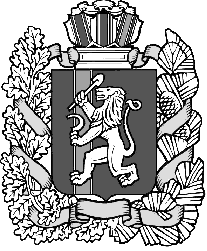 